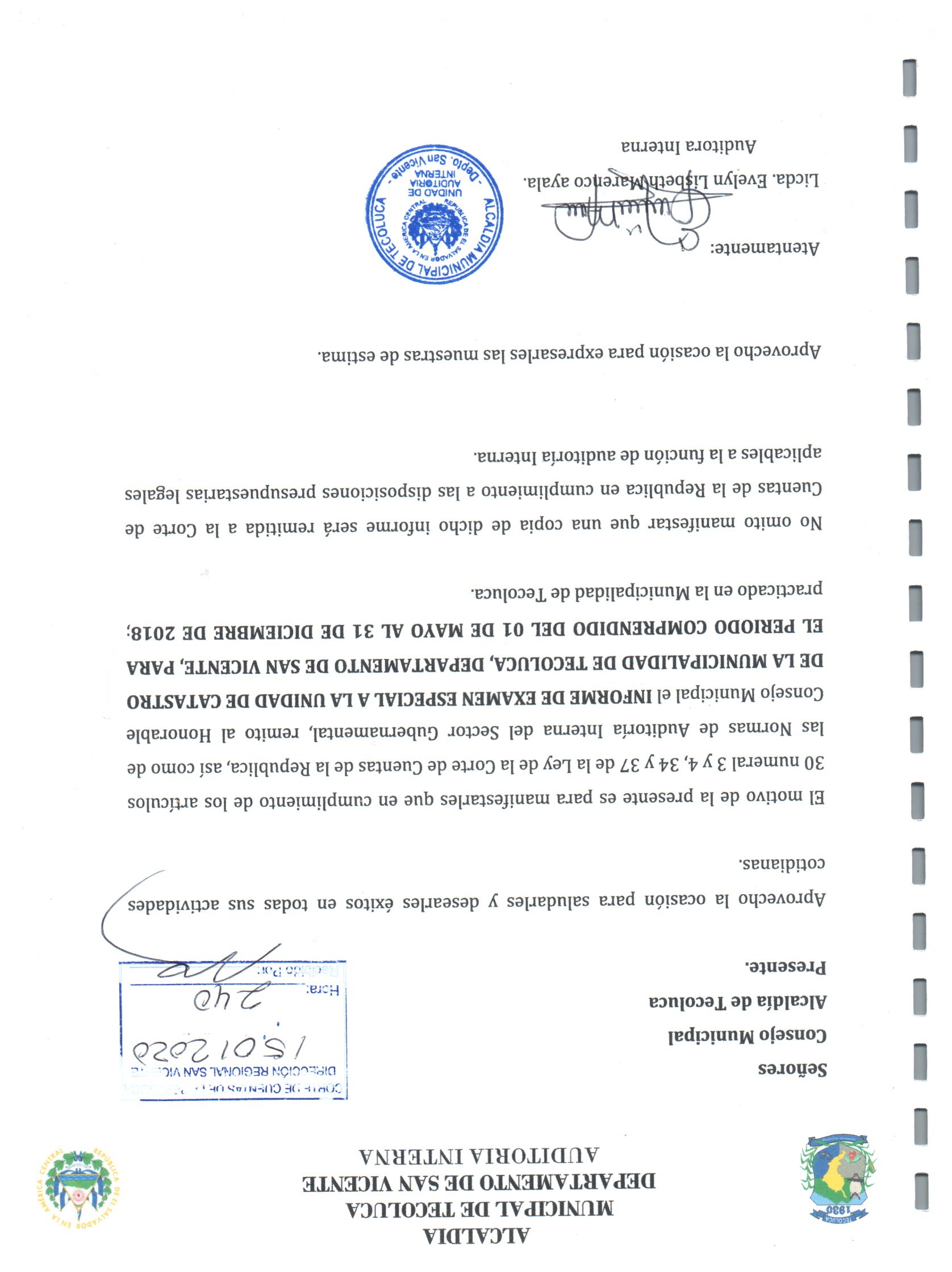 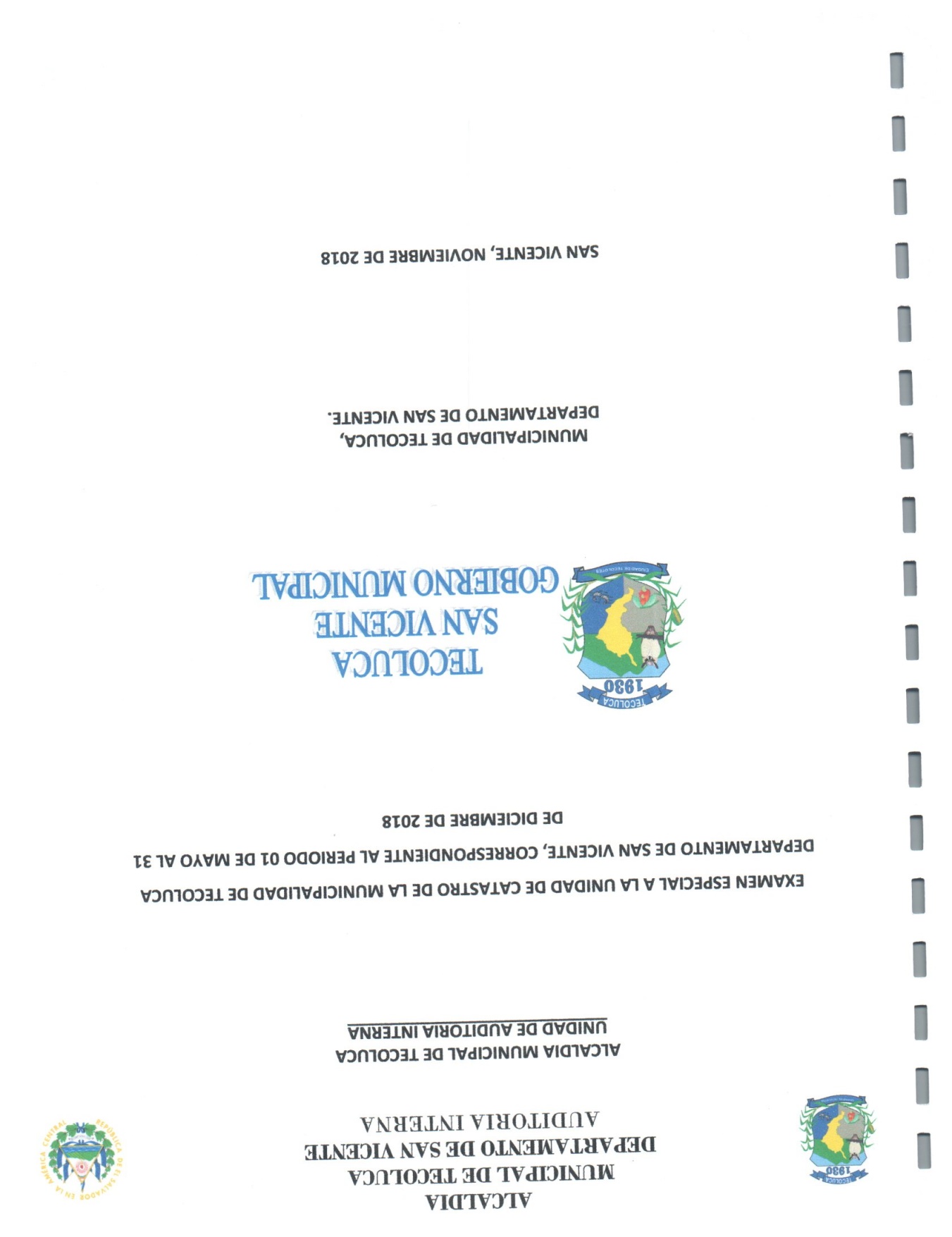 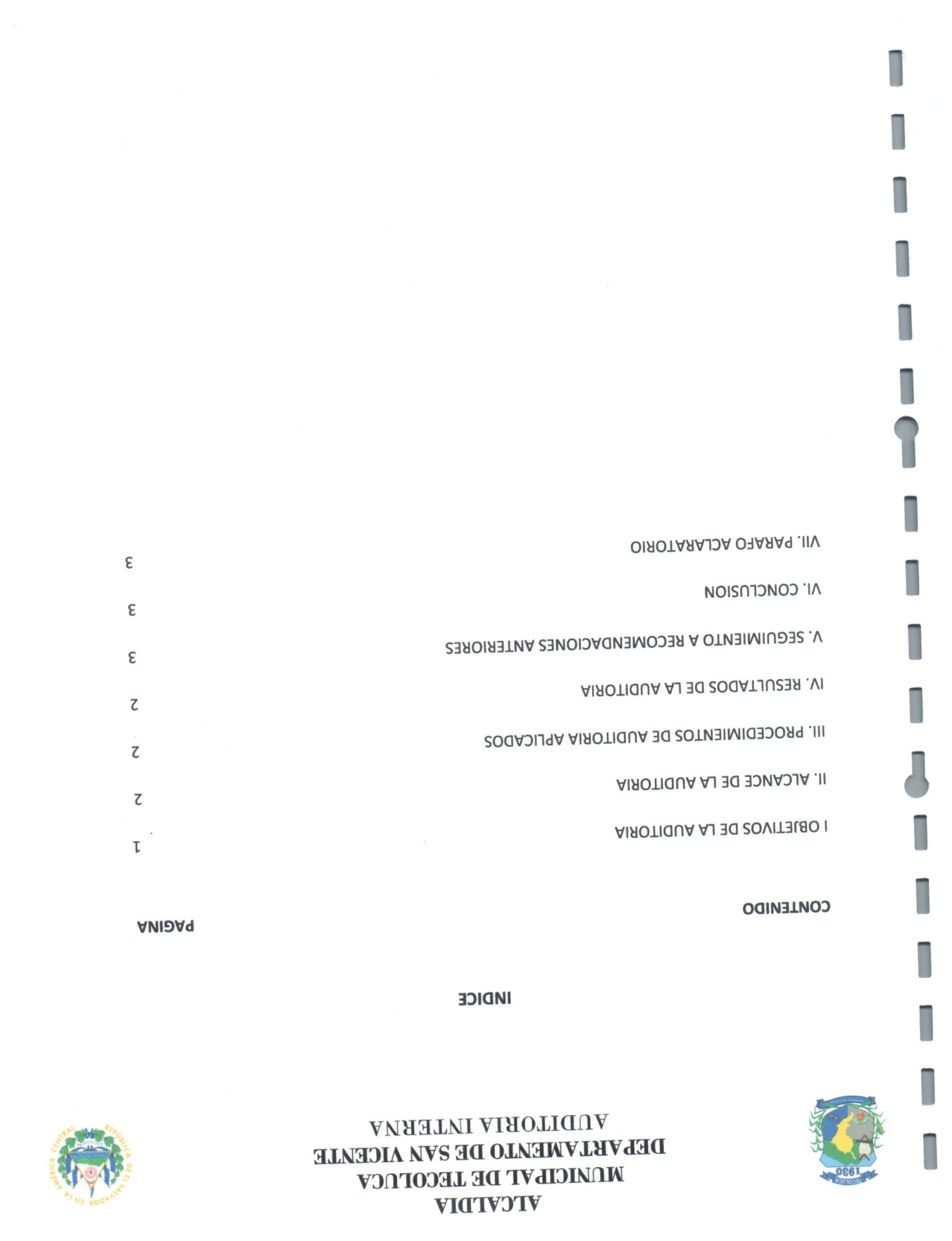 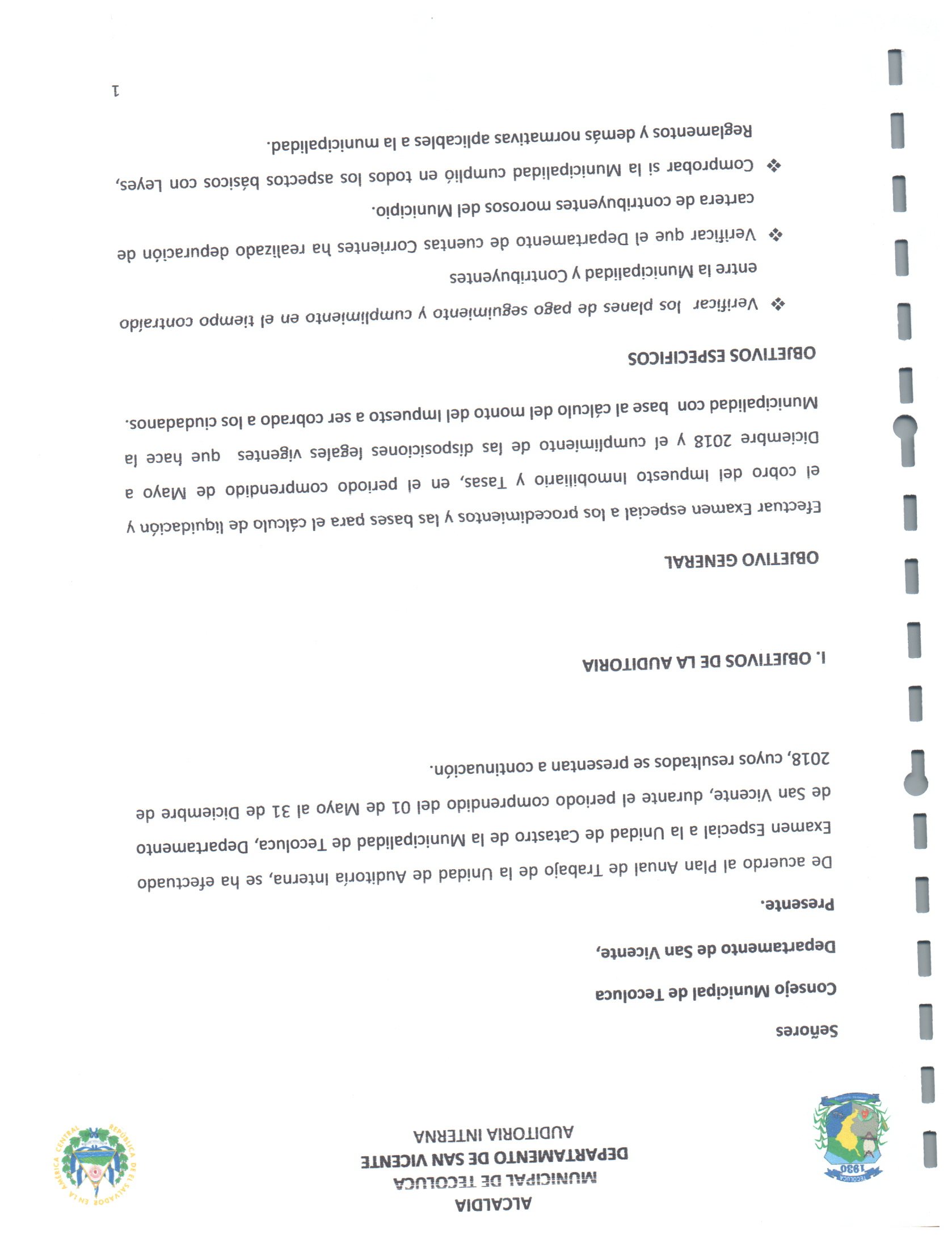 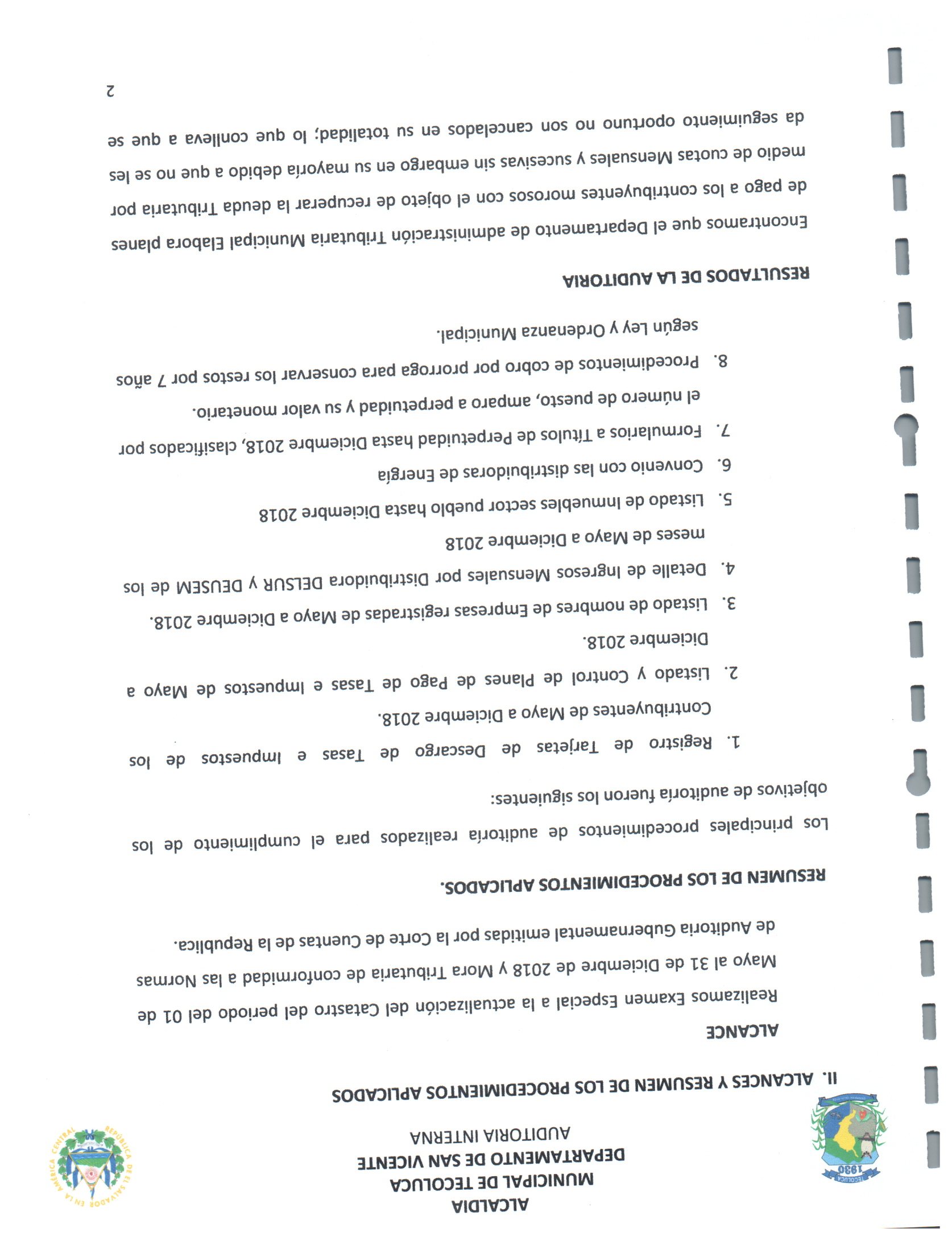 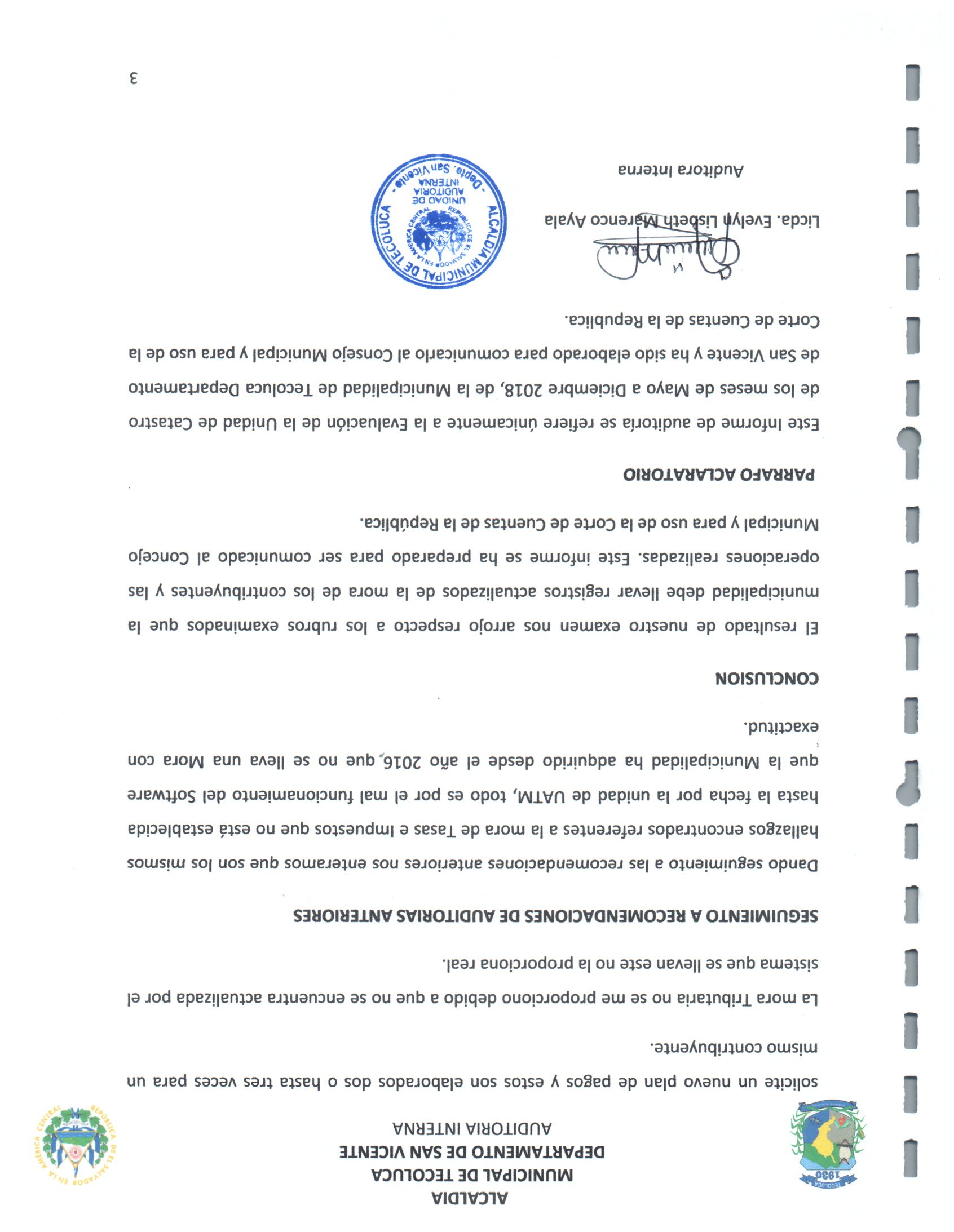 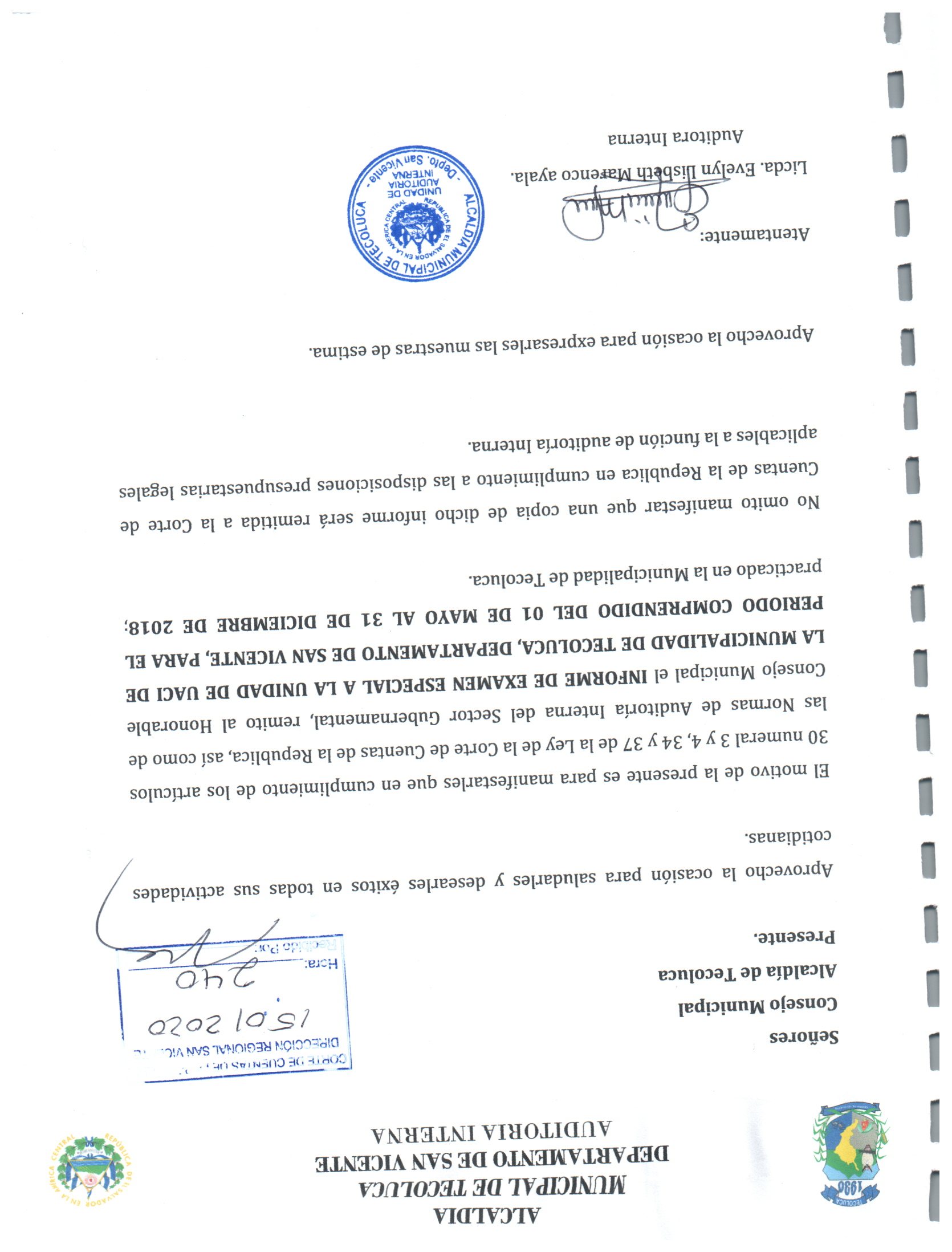 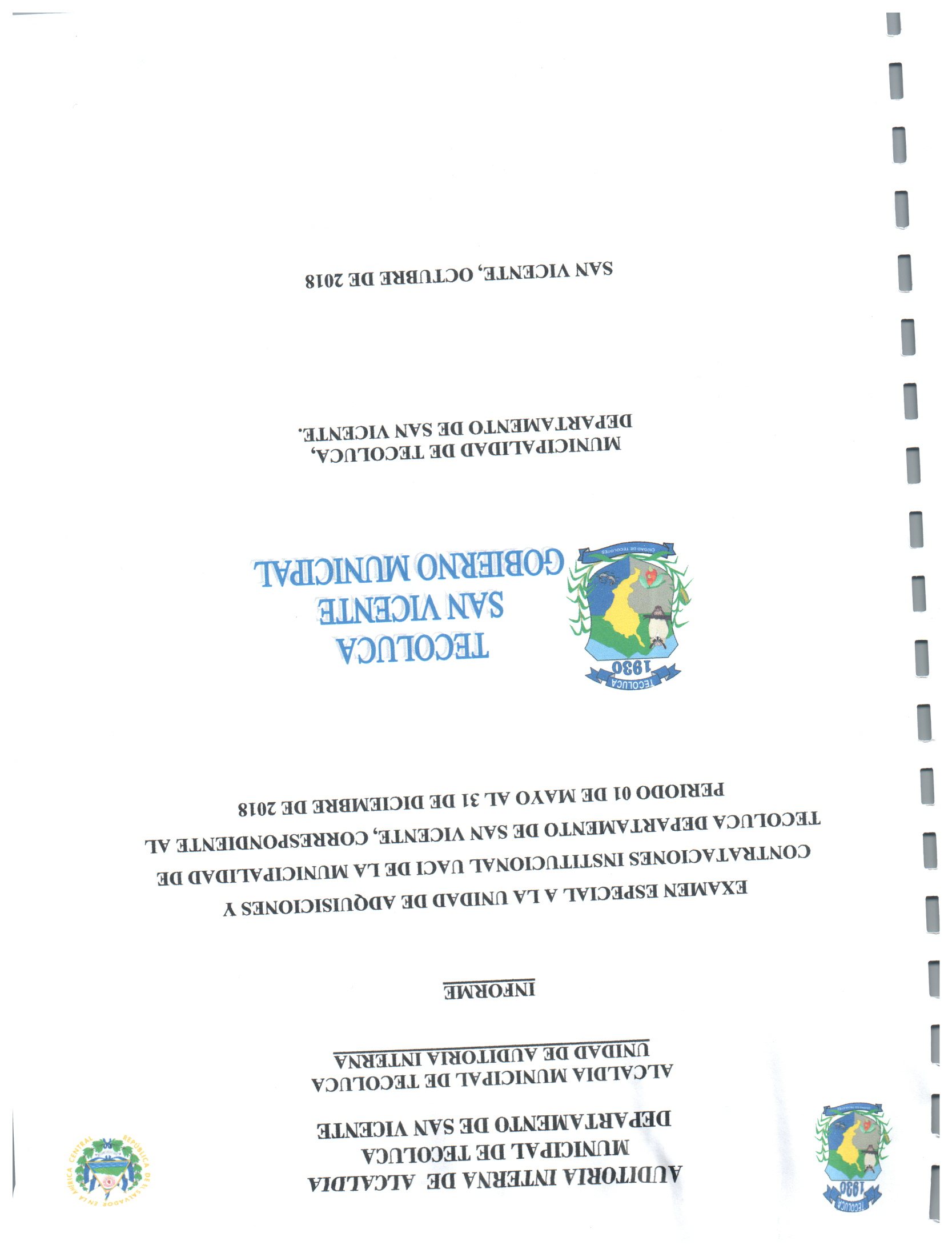 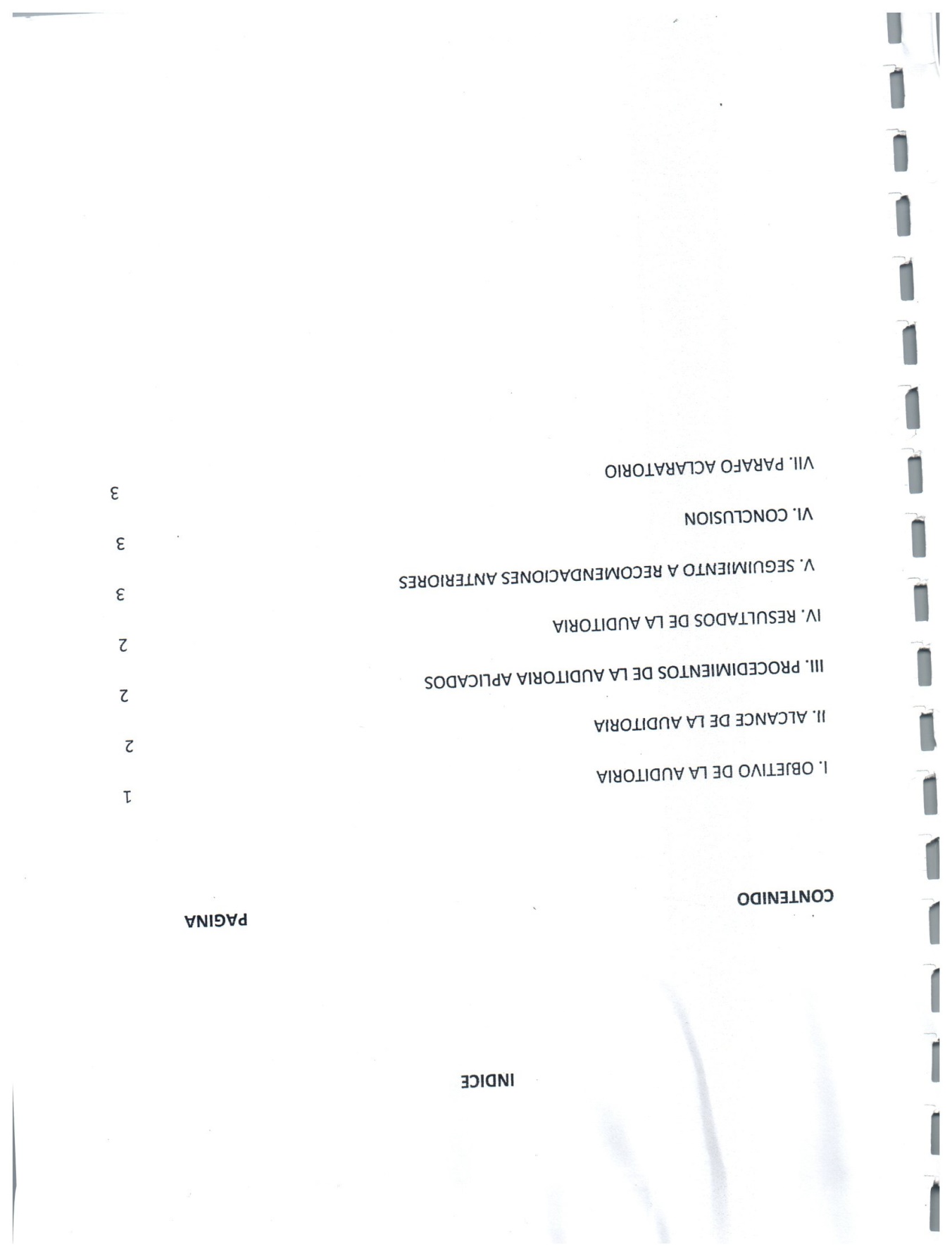 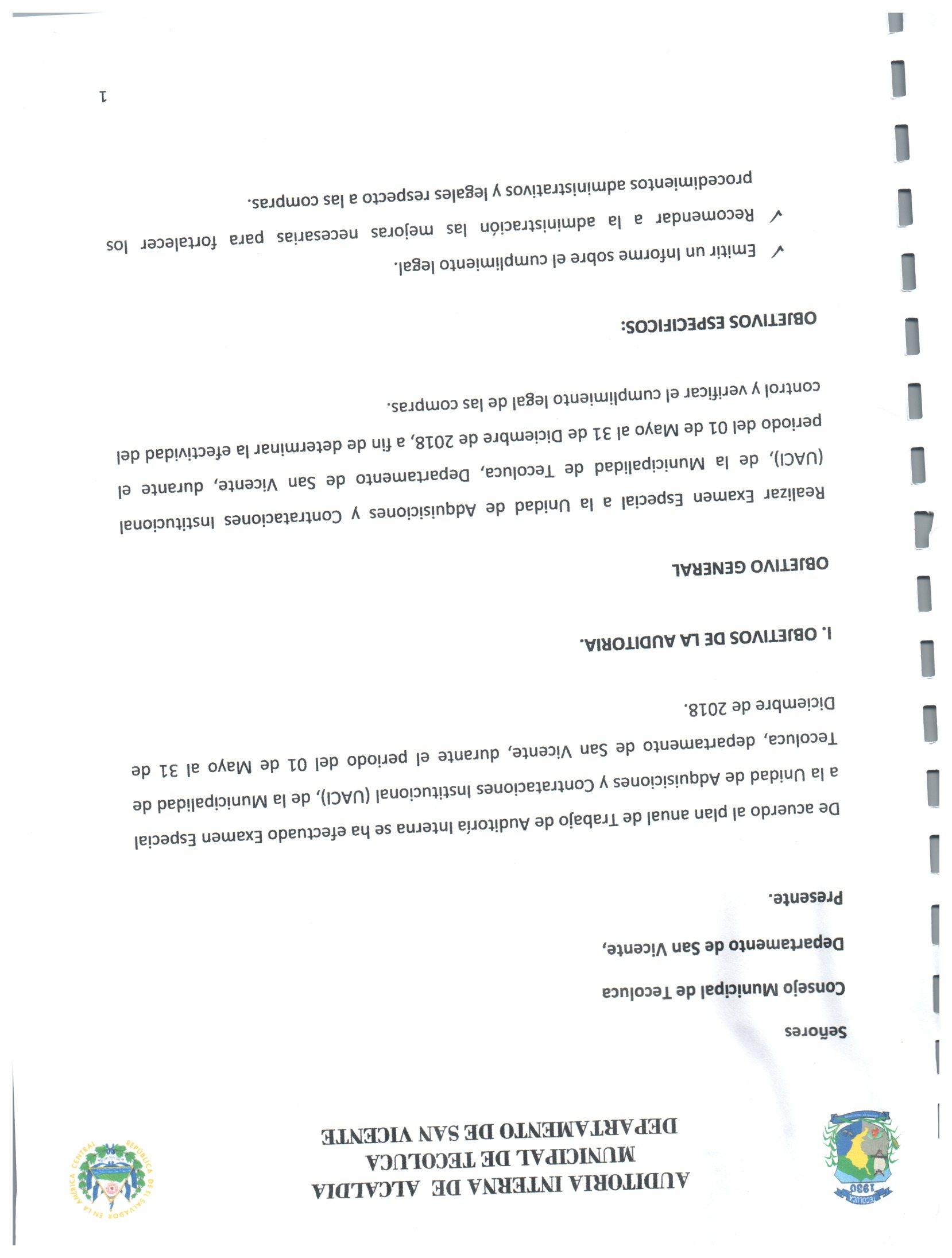 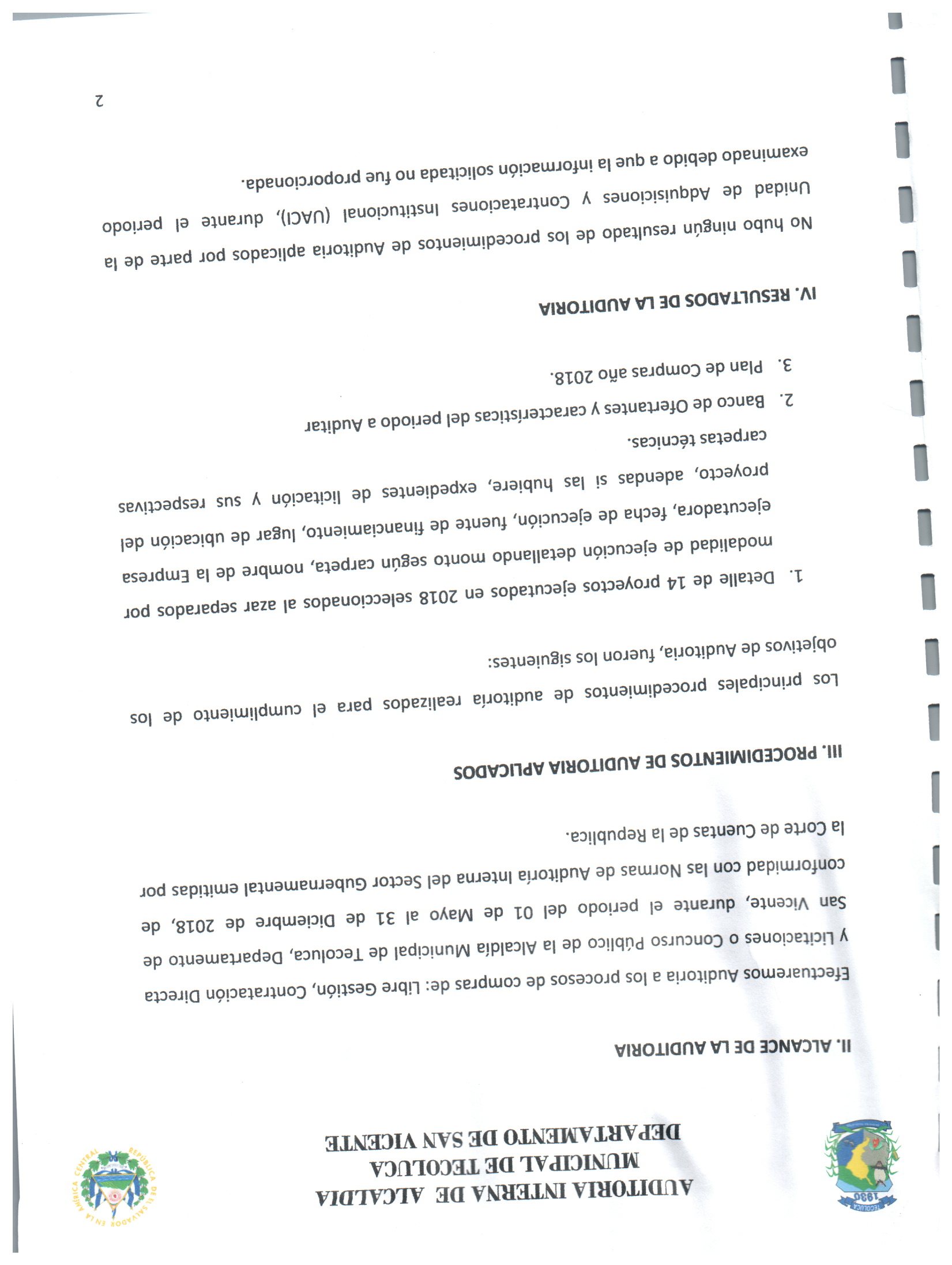 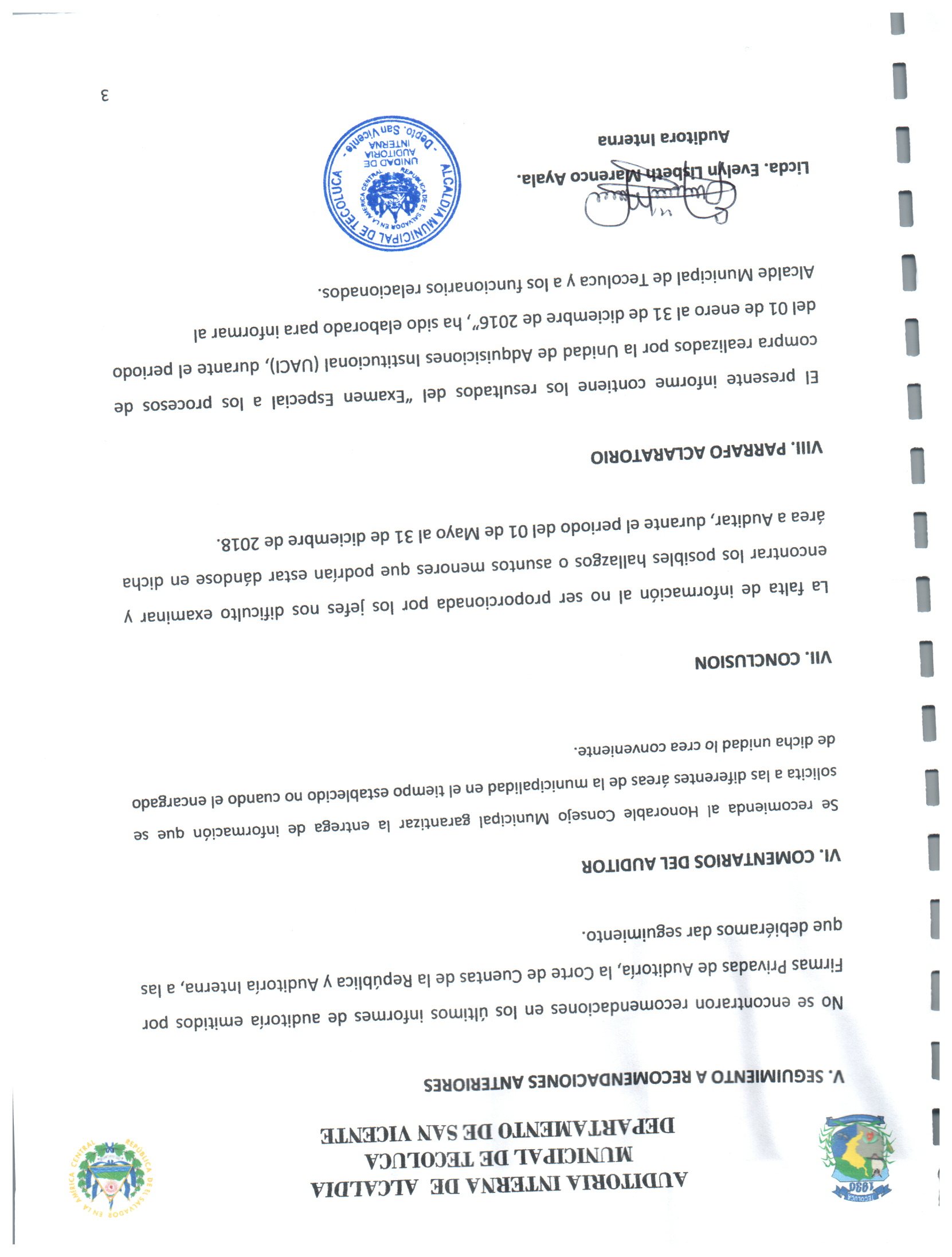 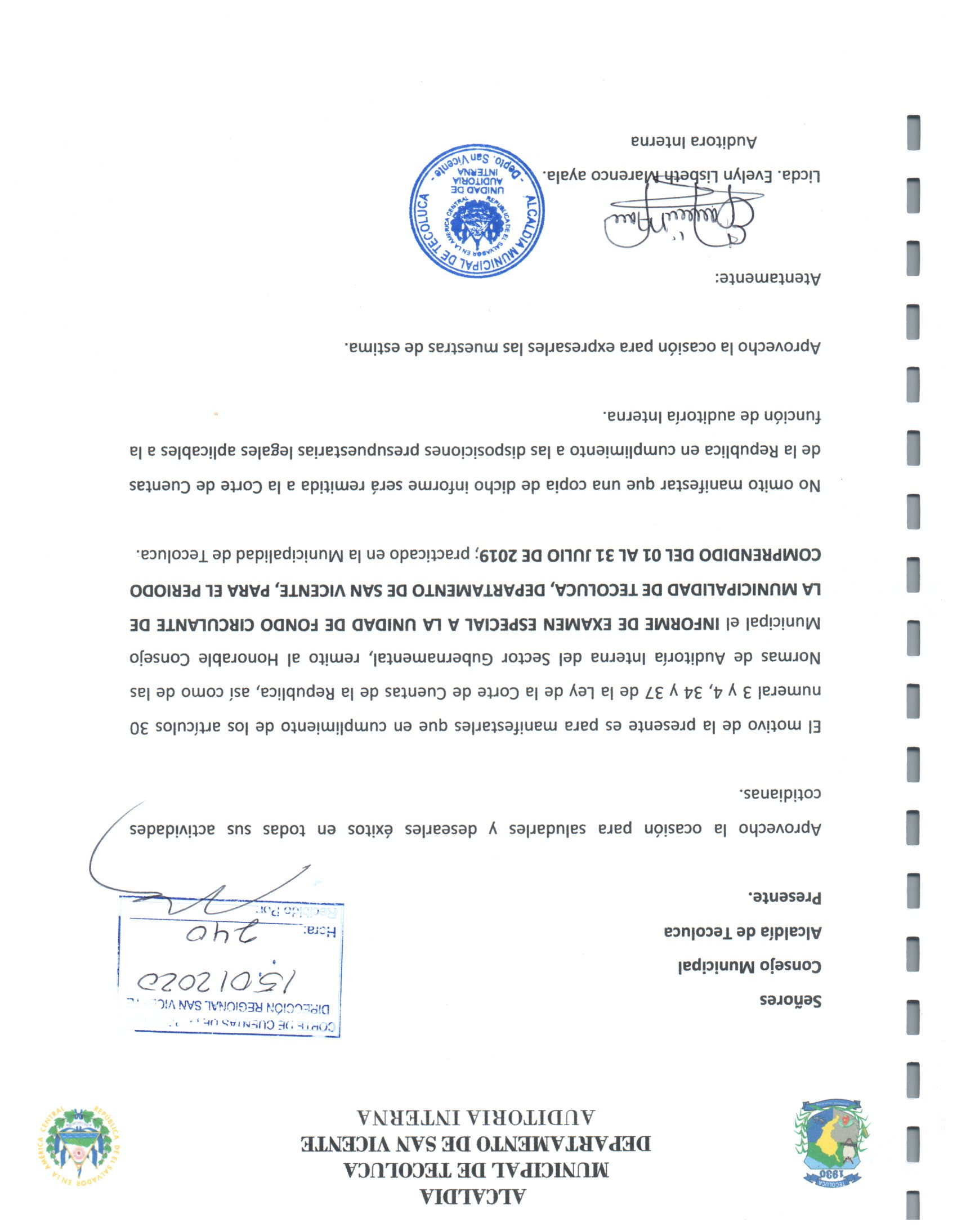 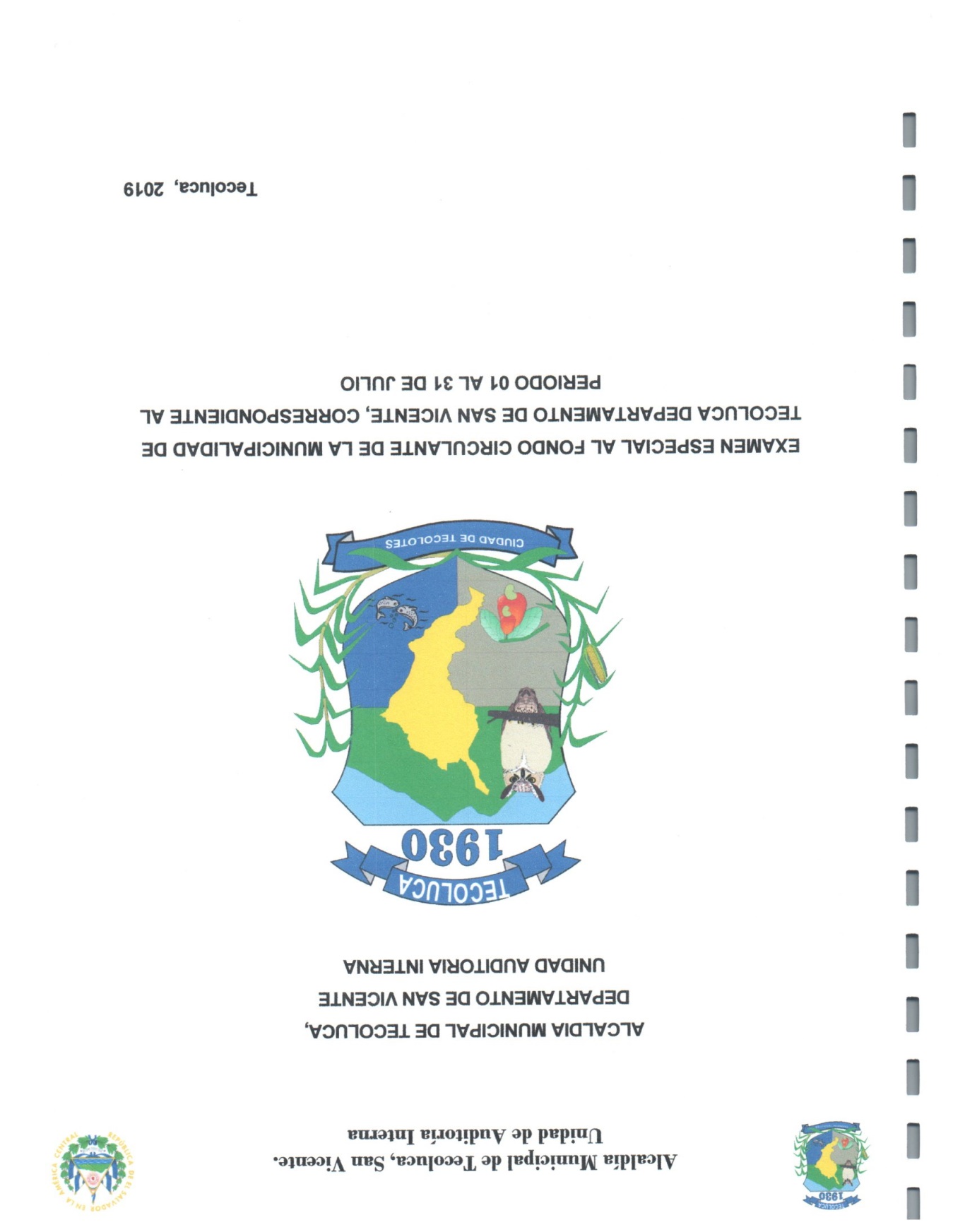 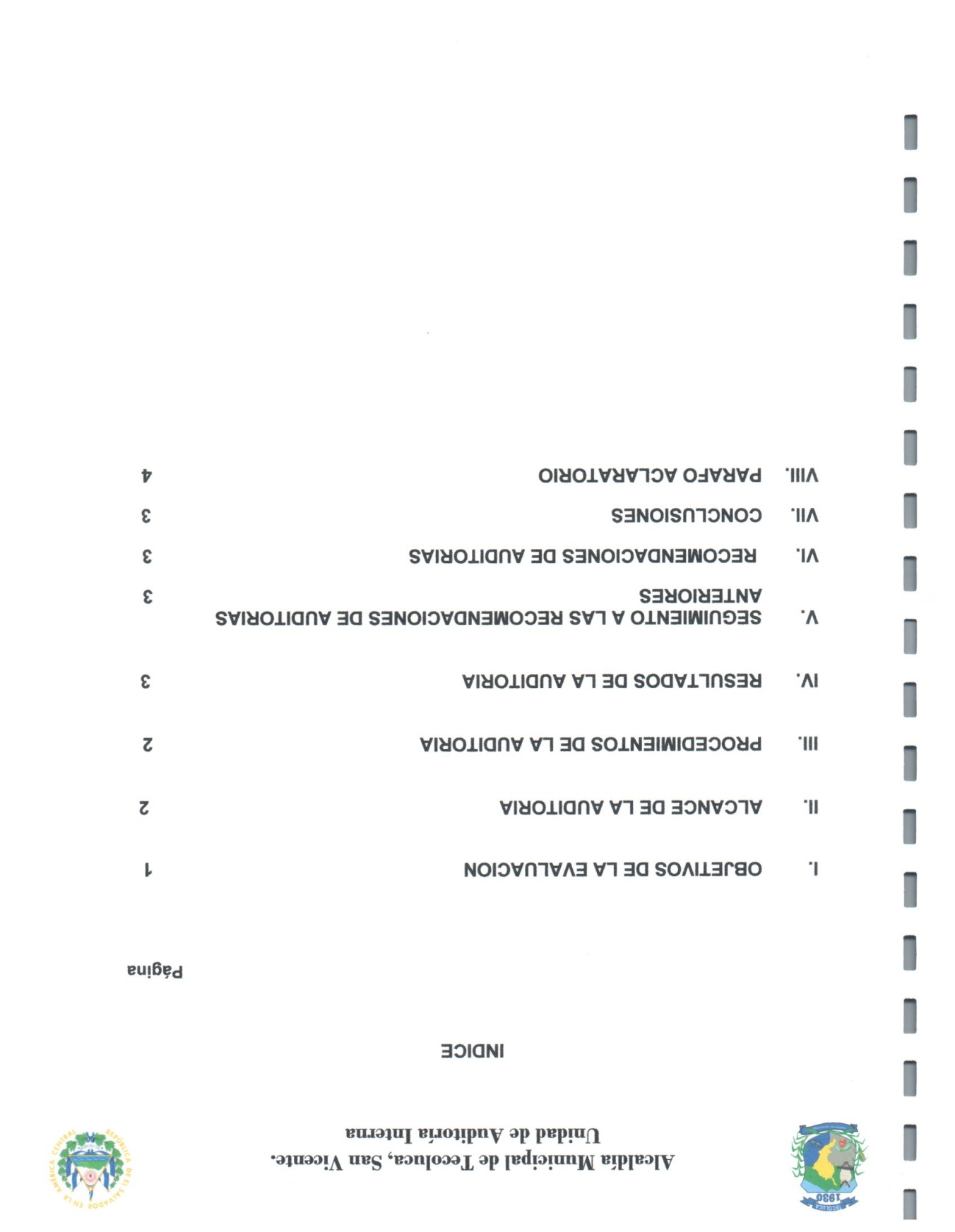 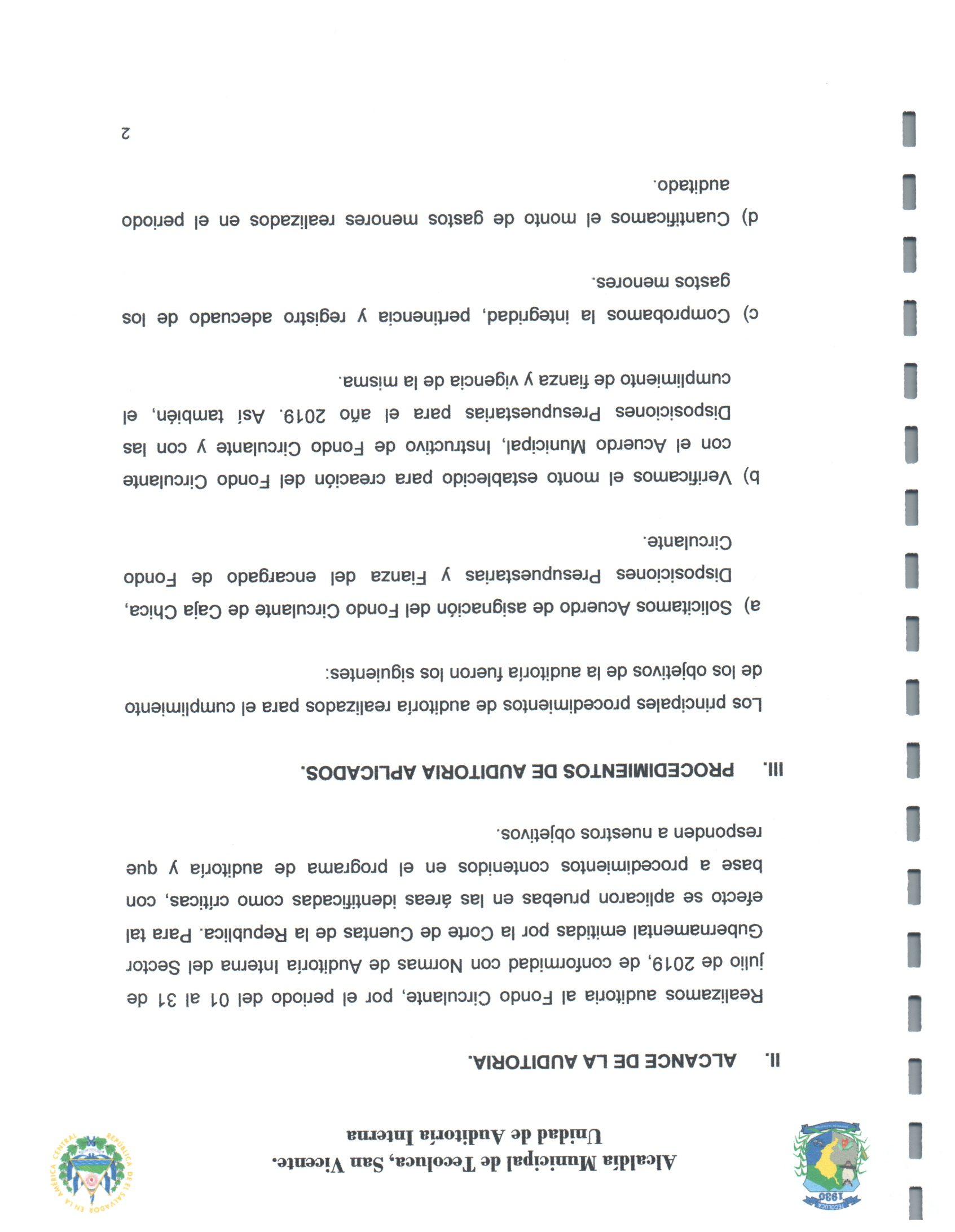 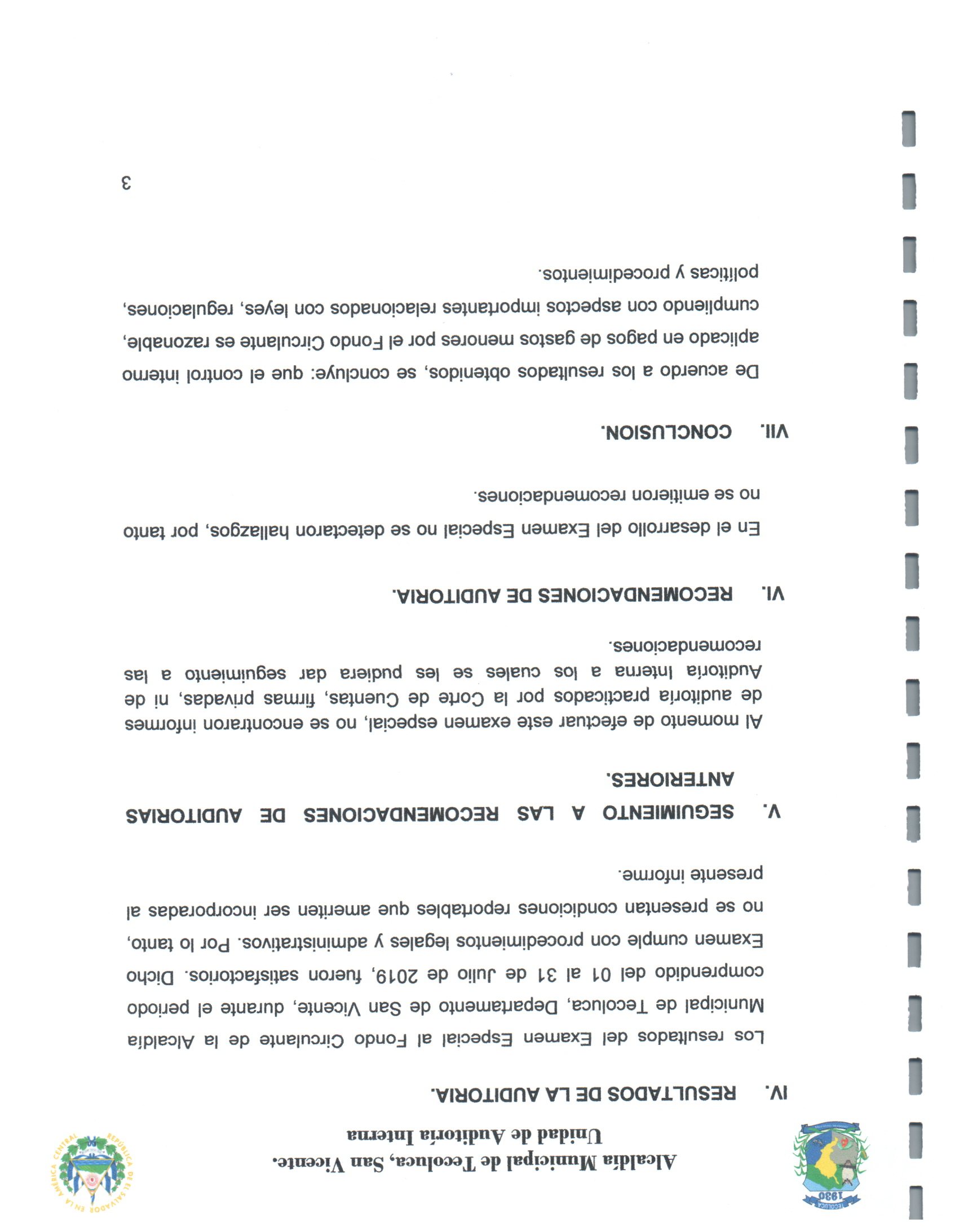 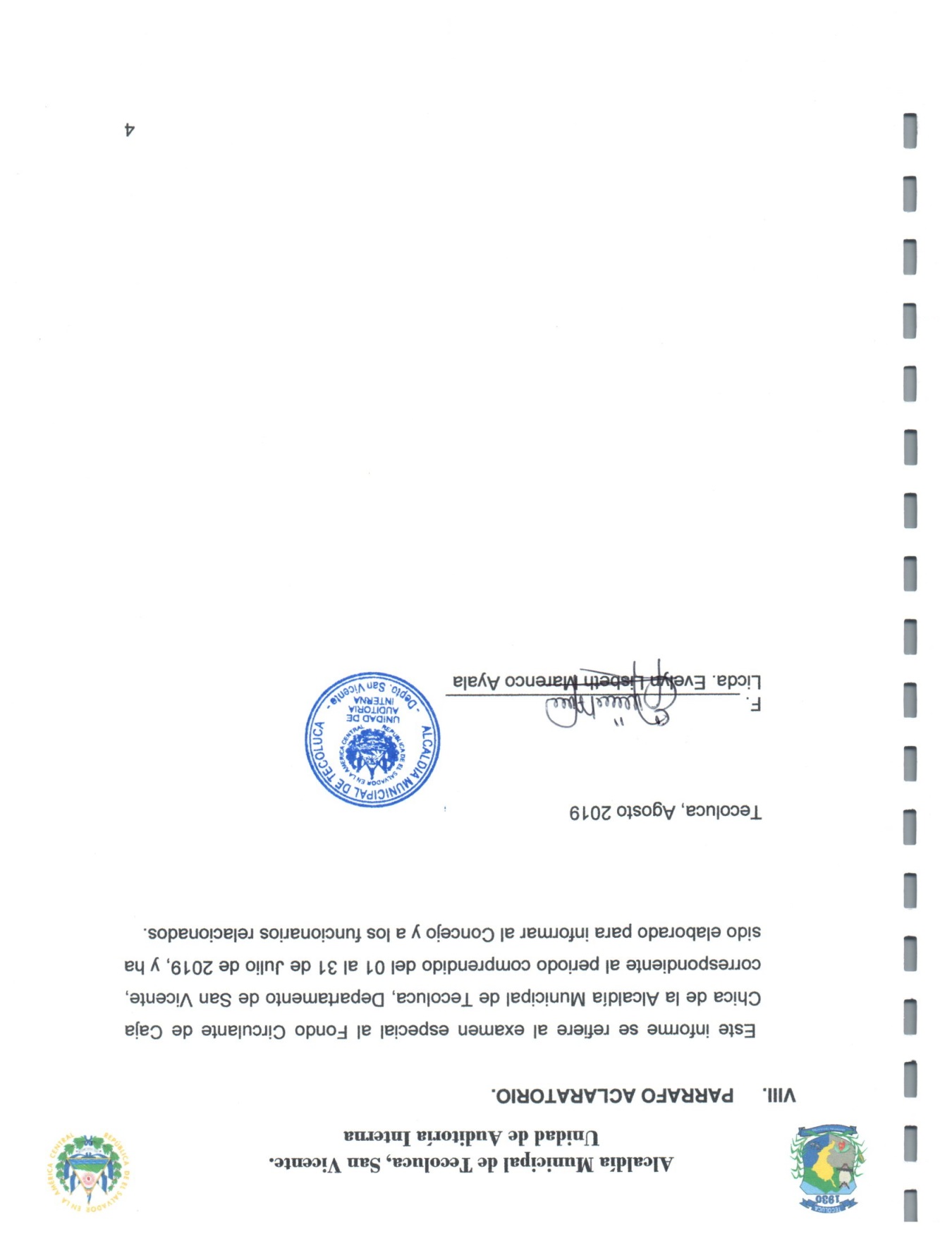 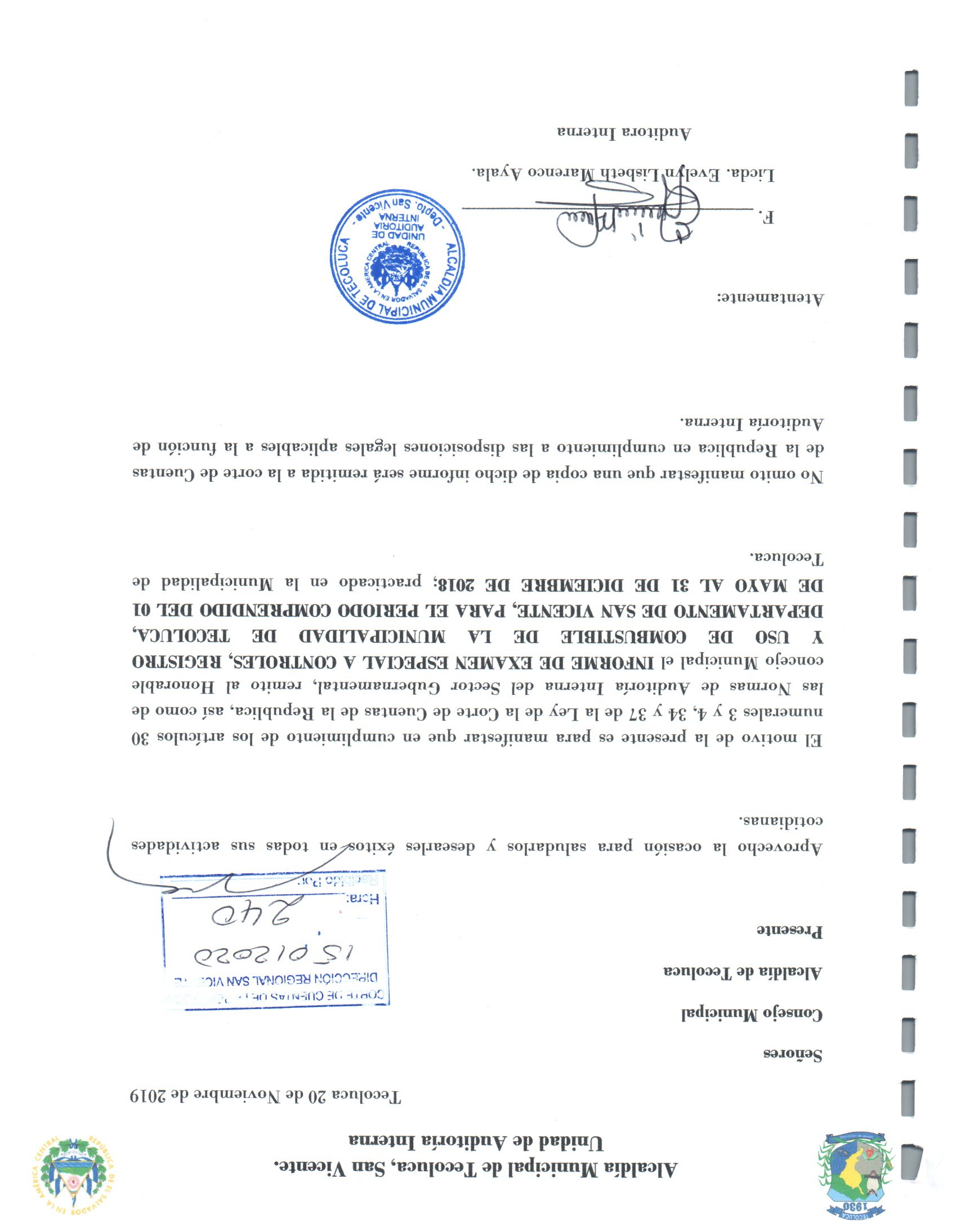 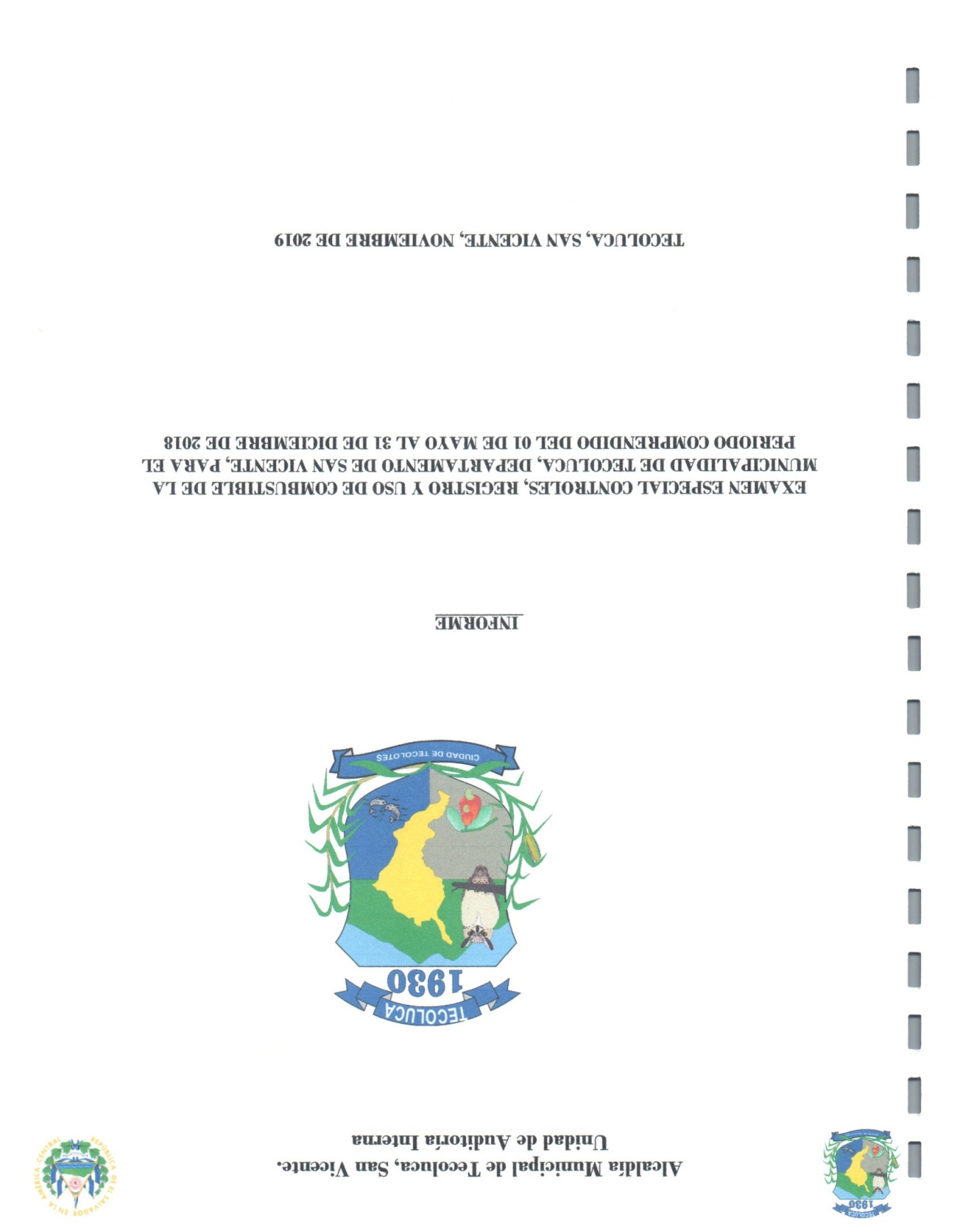 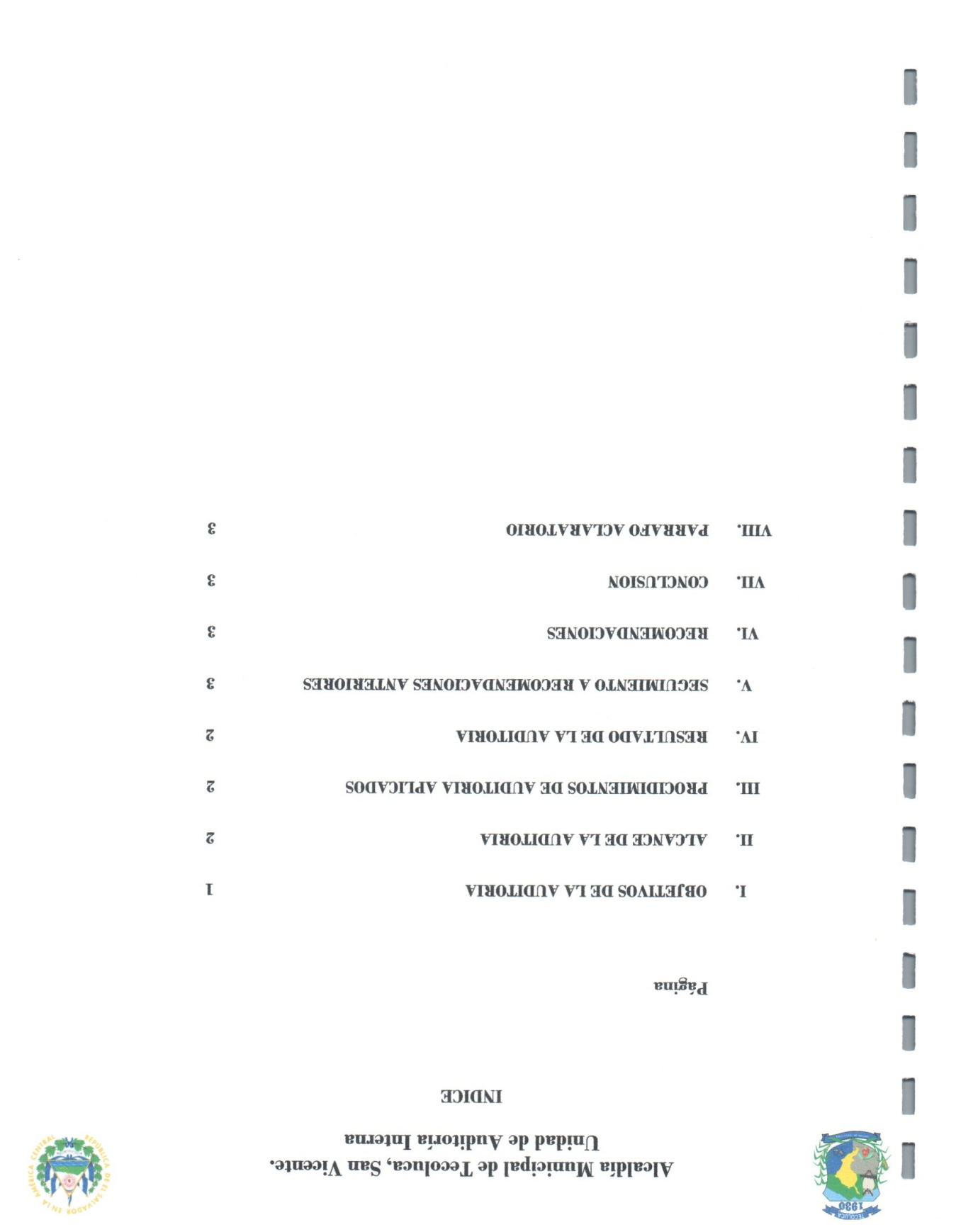 }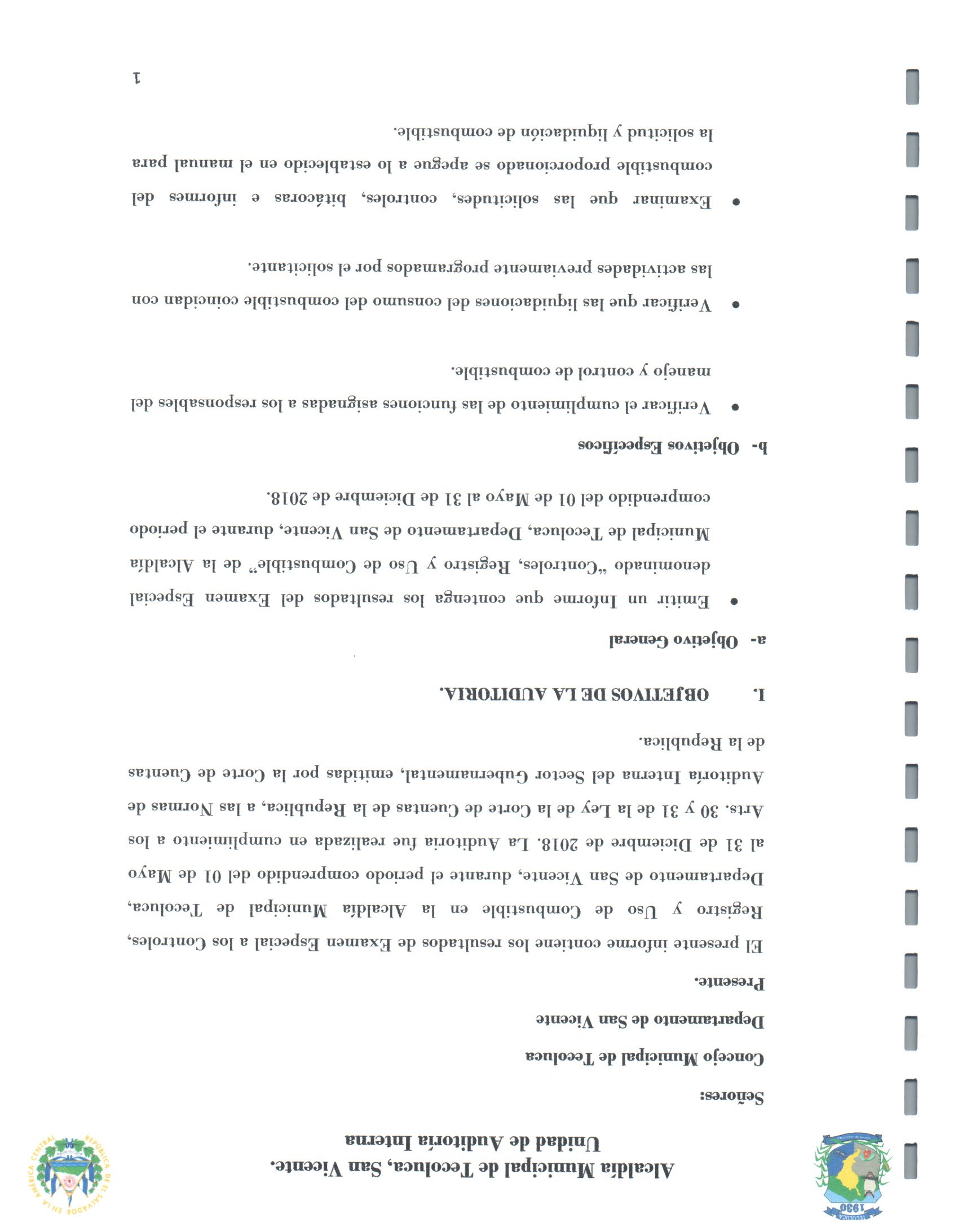 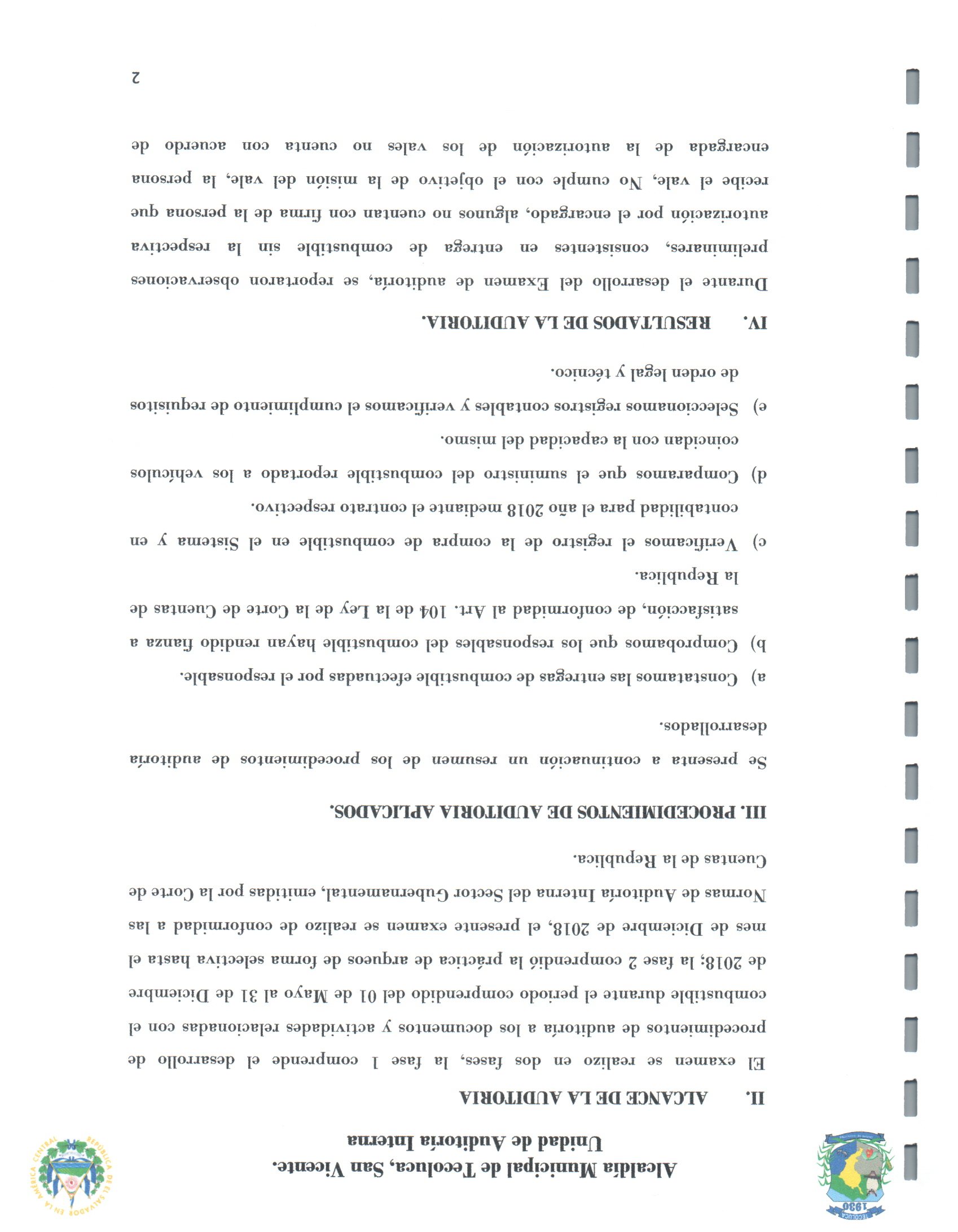 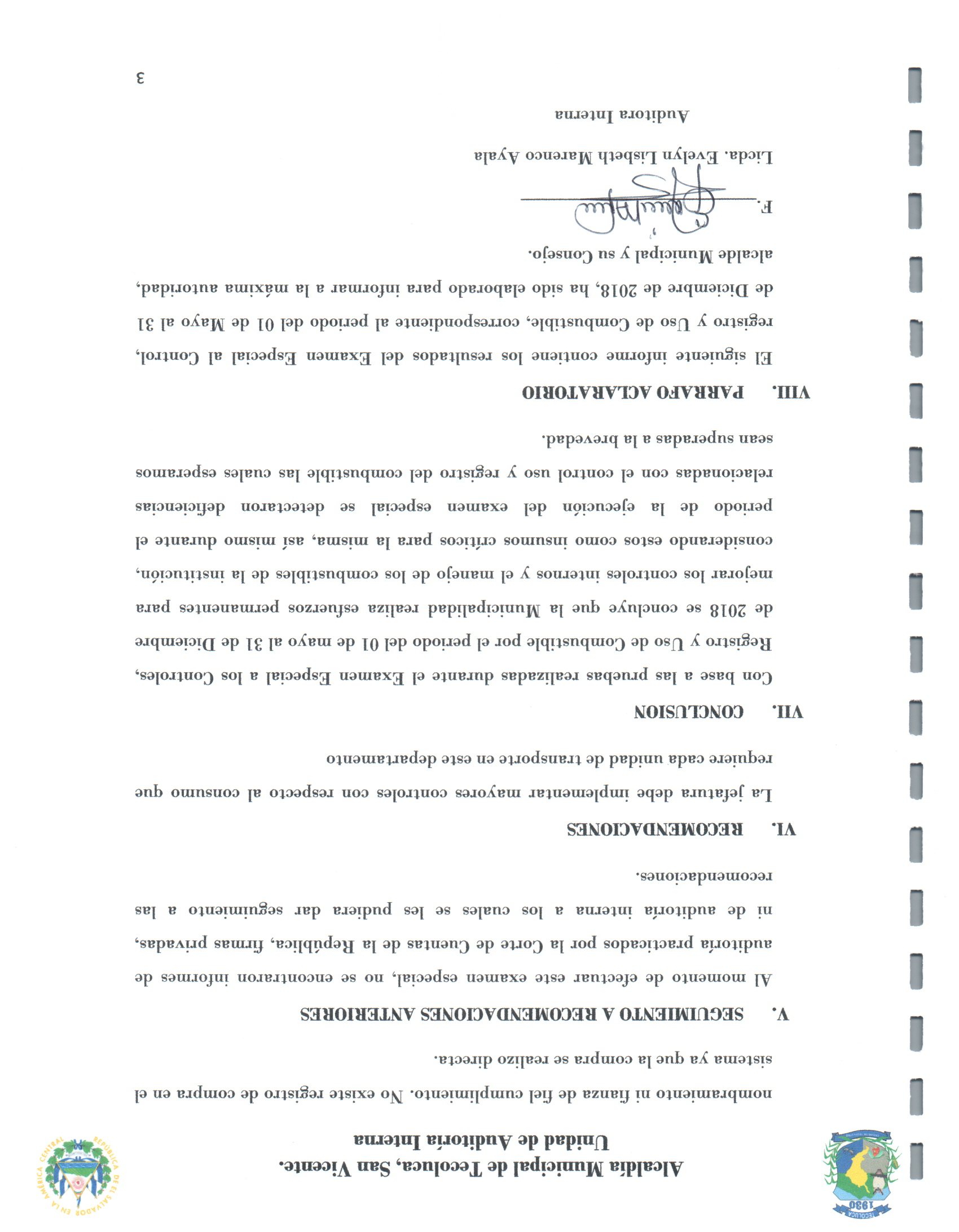 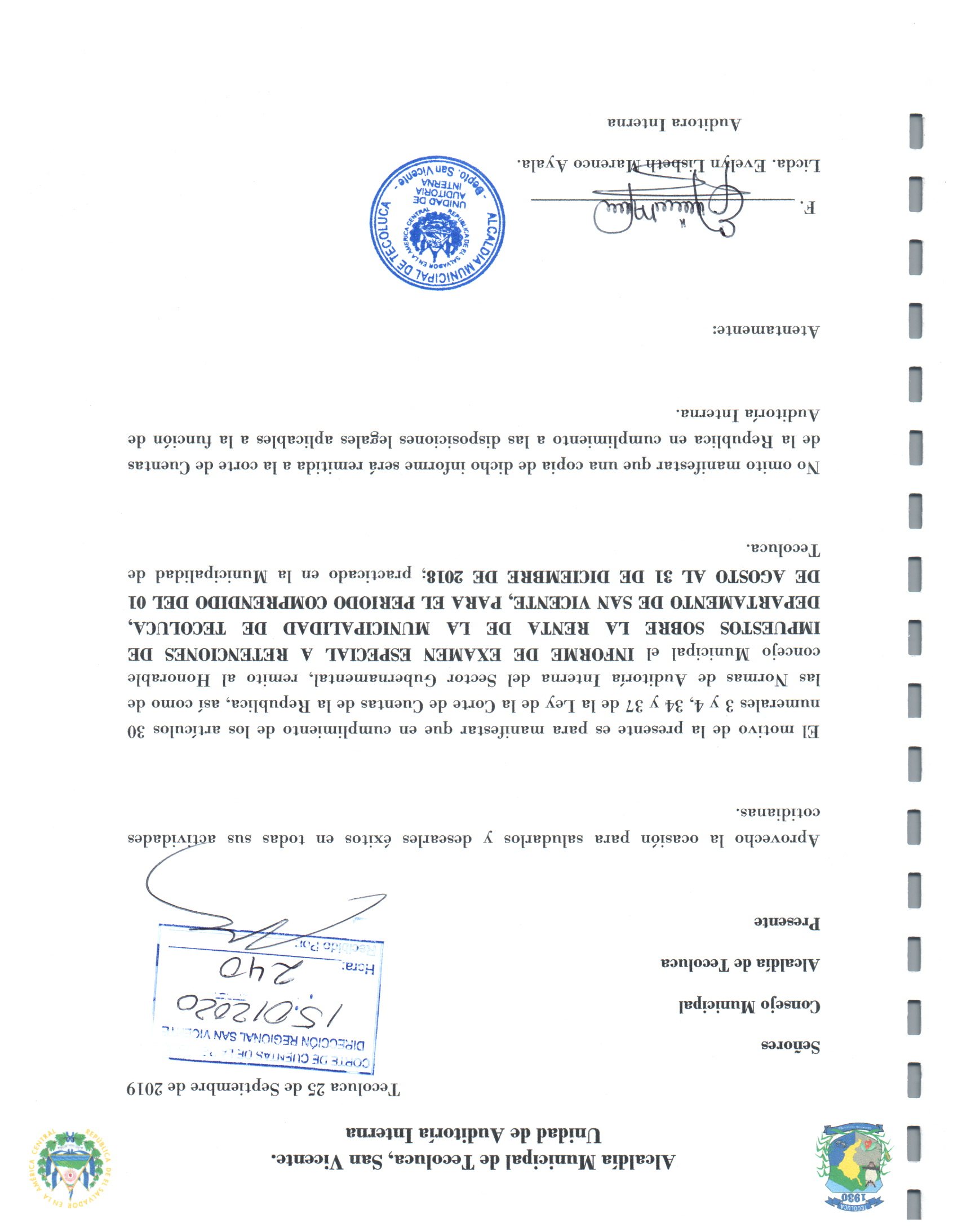 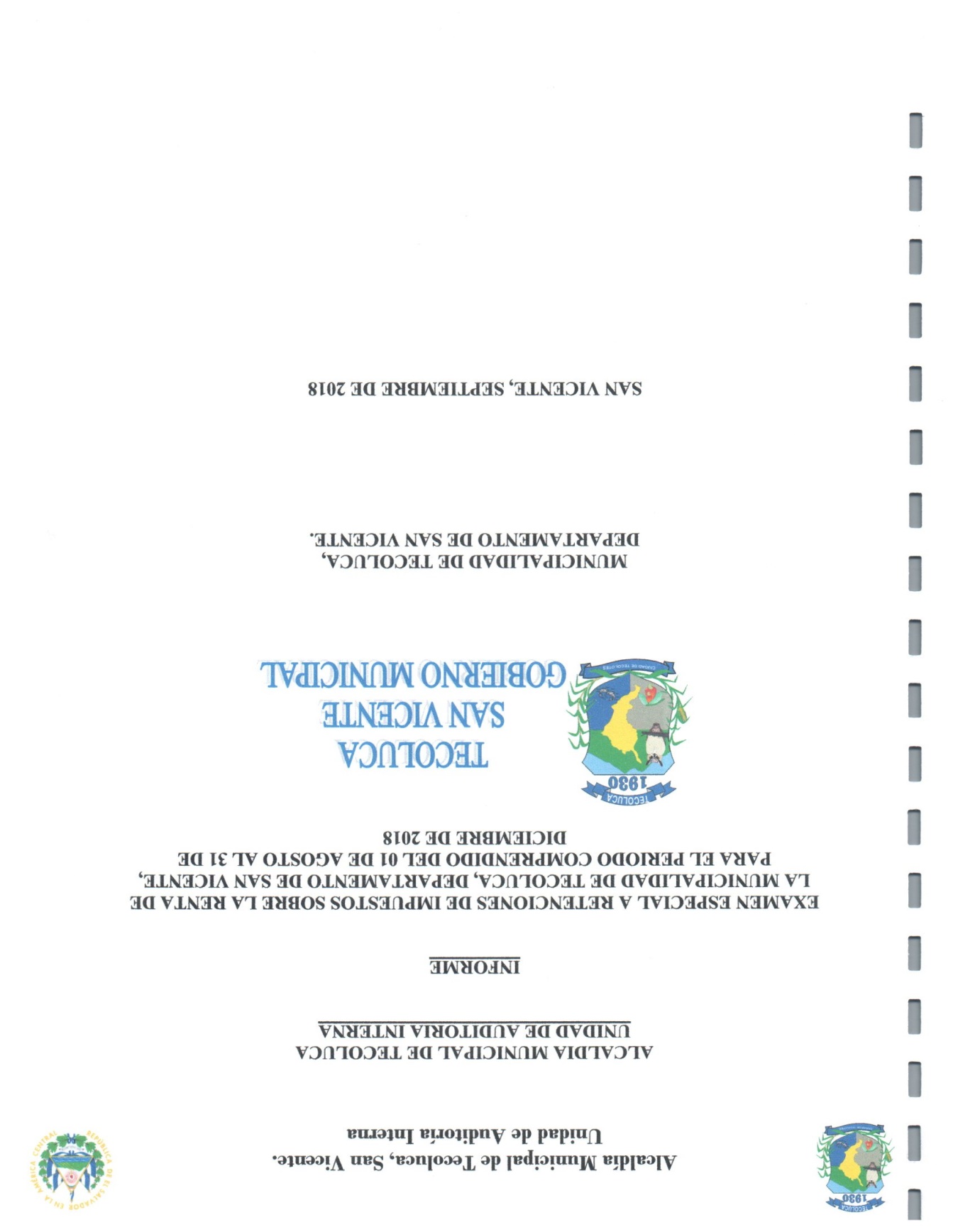 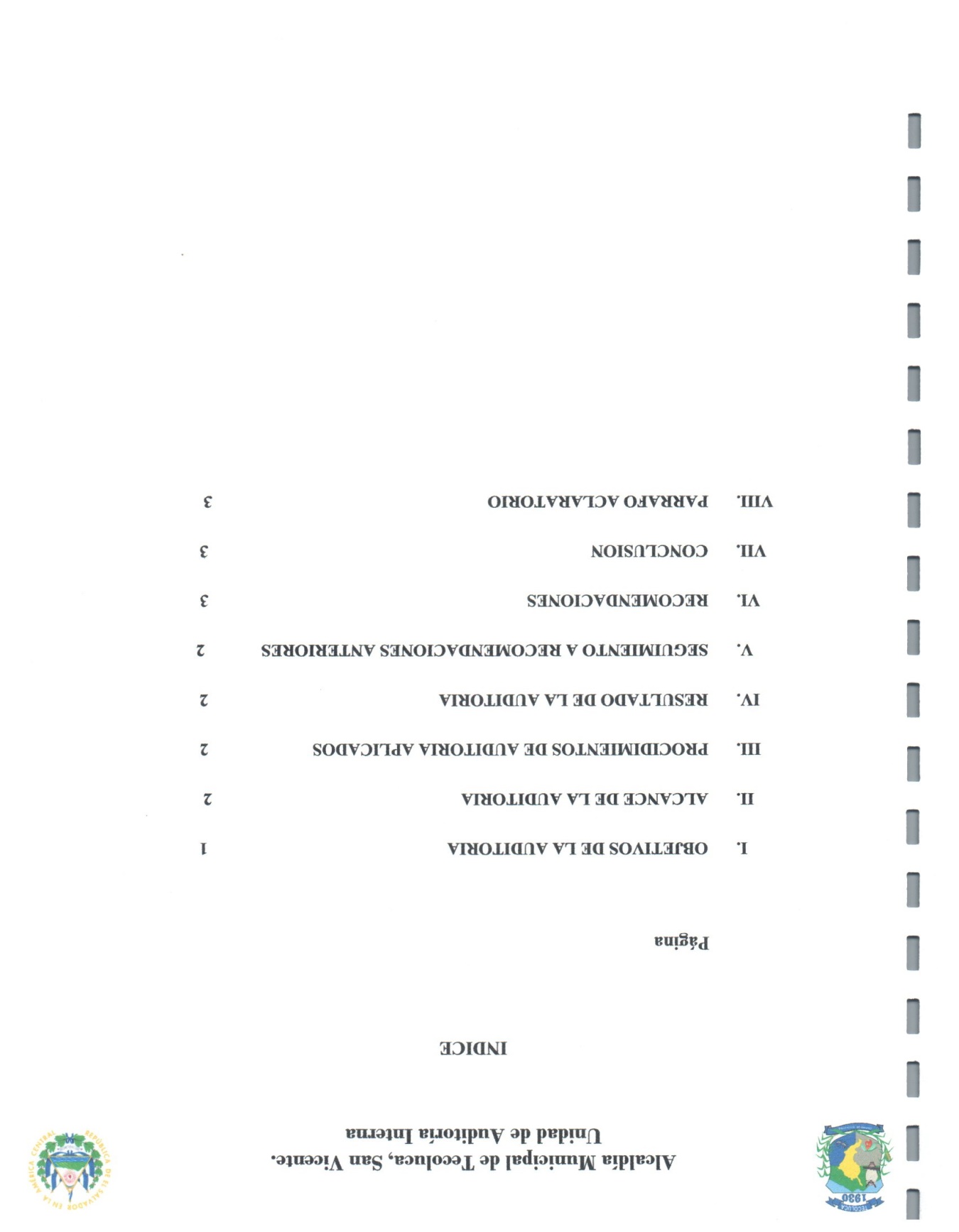 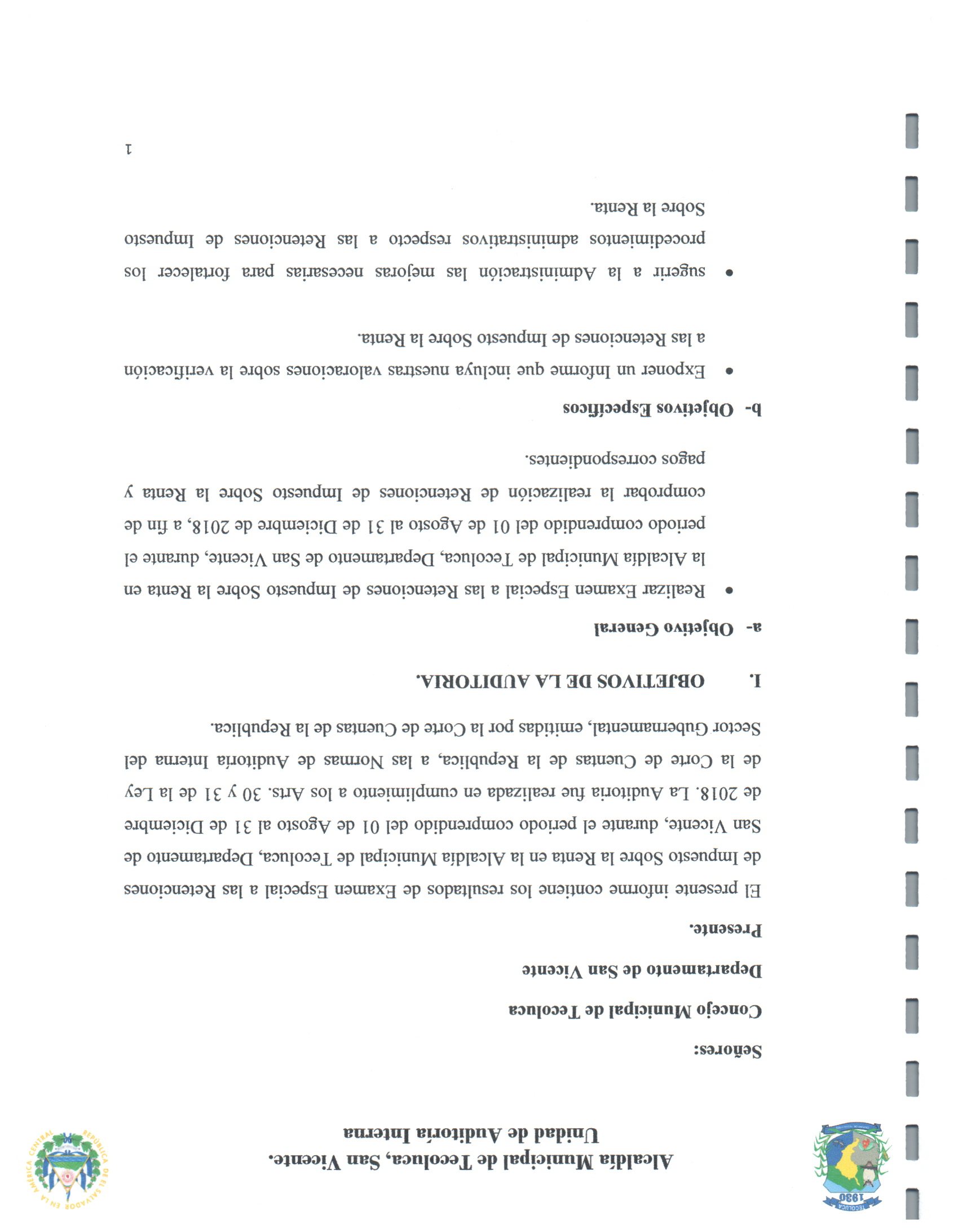 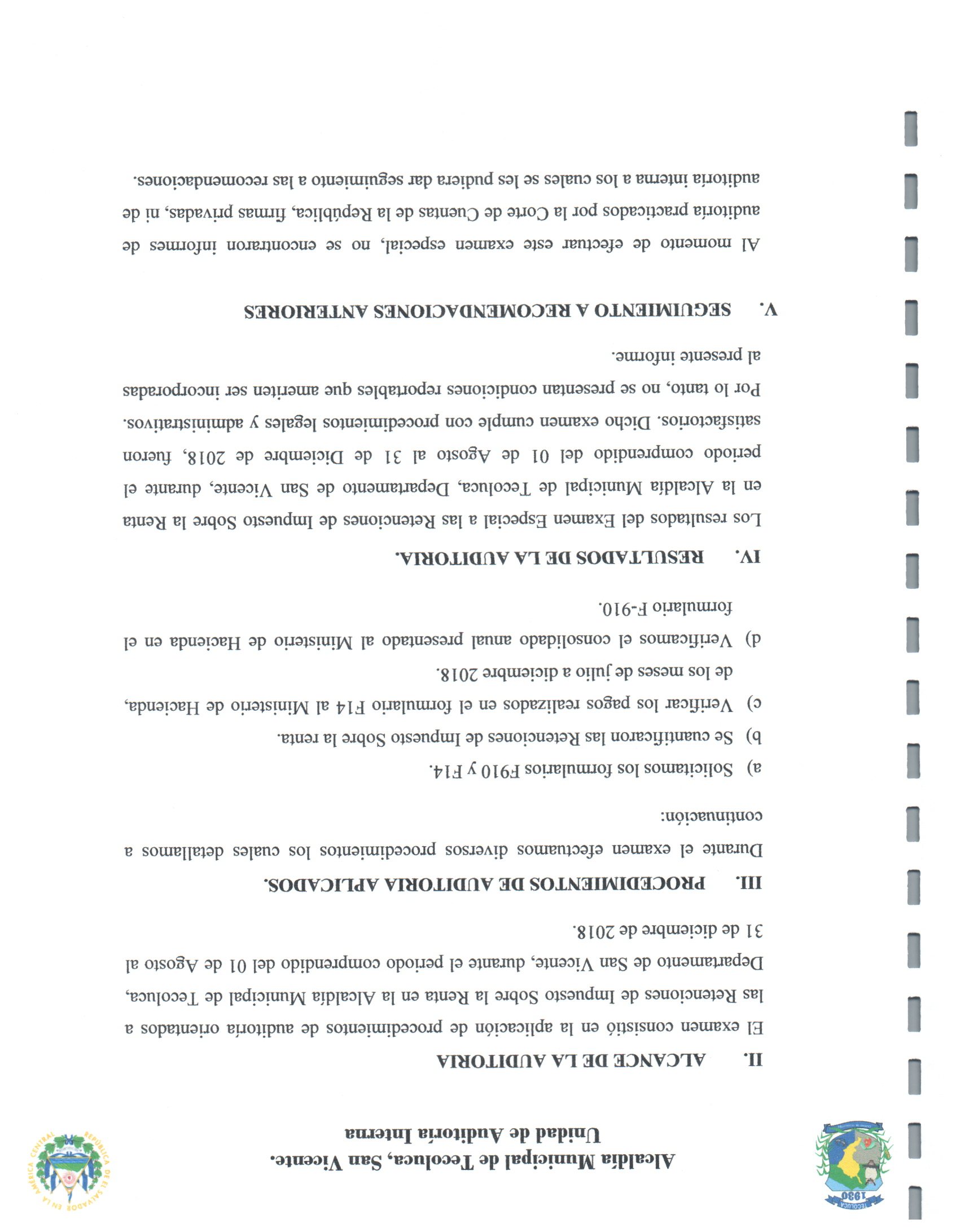 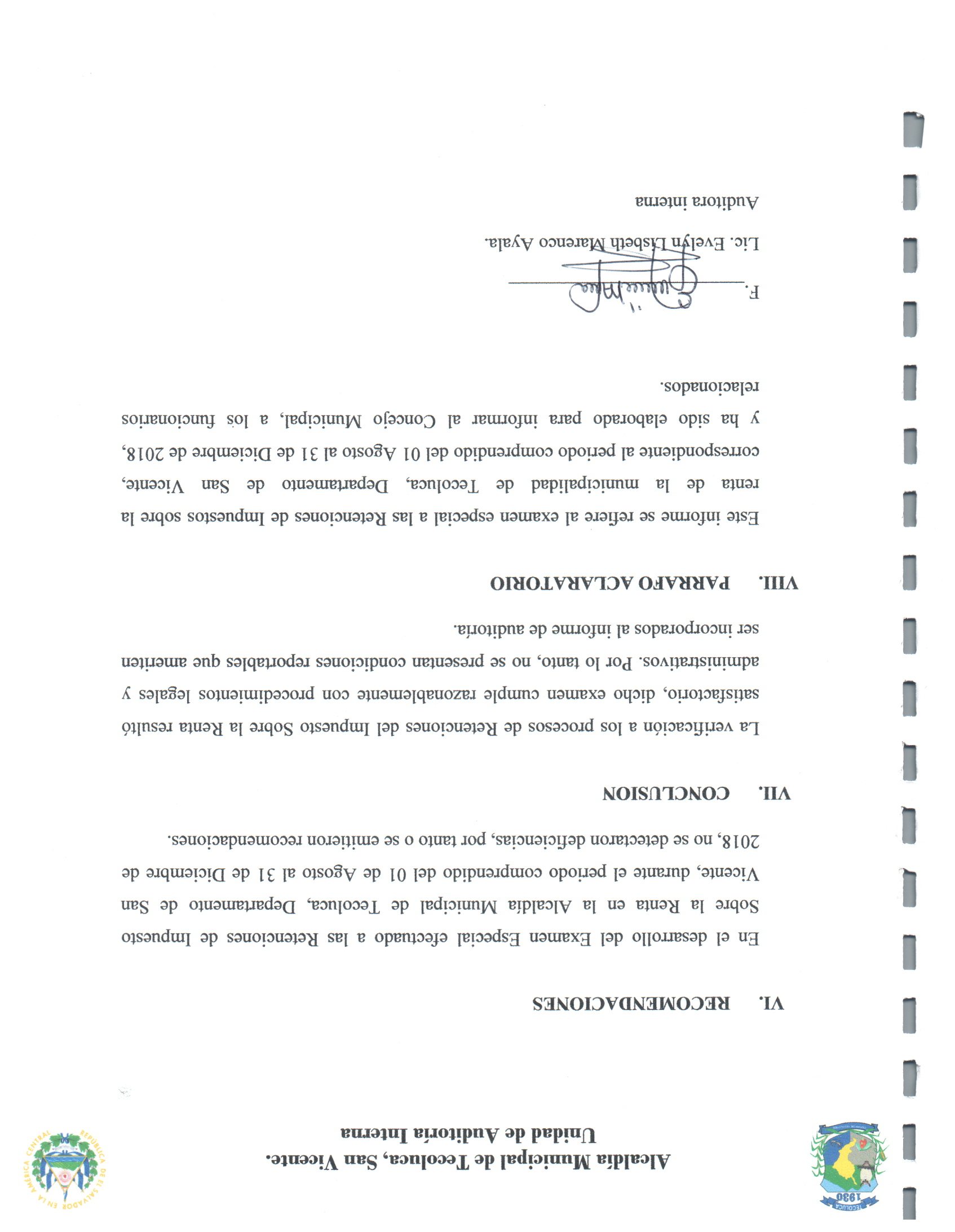 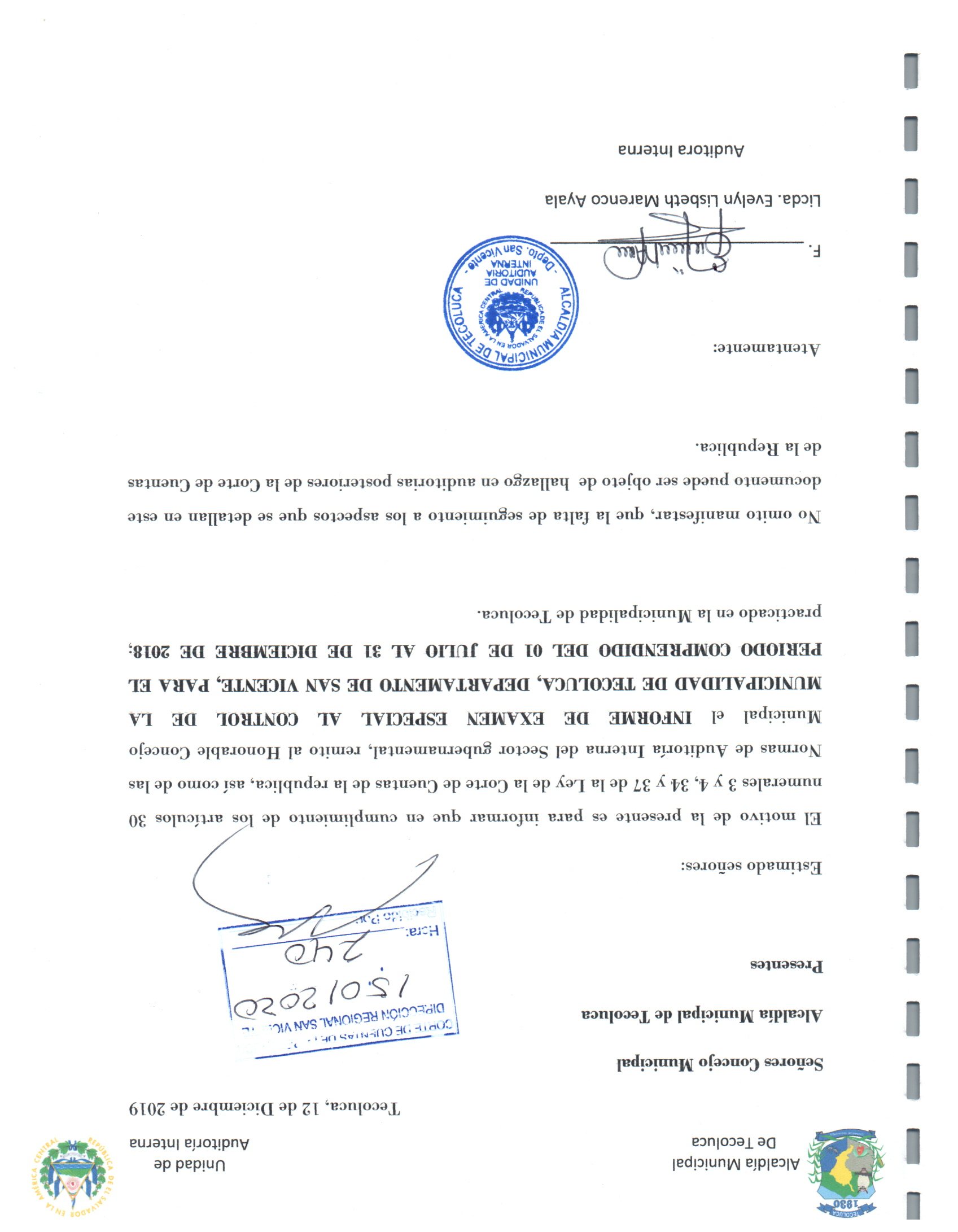 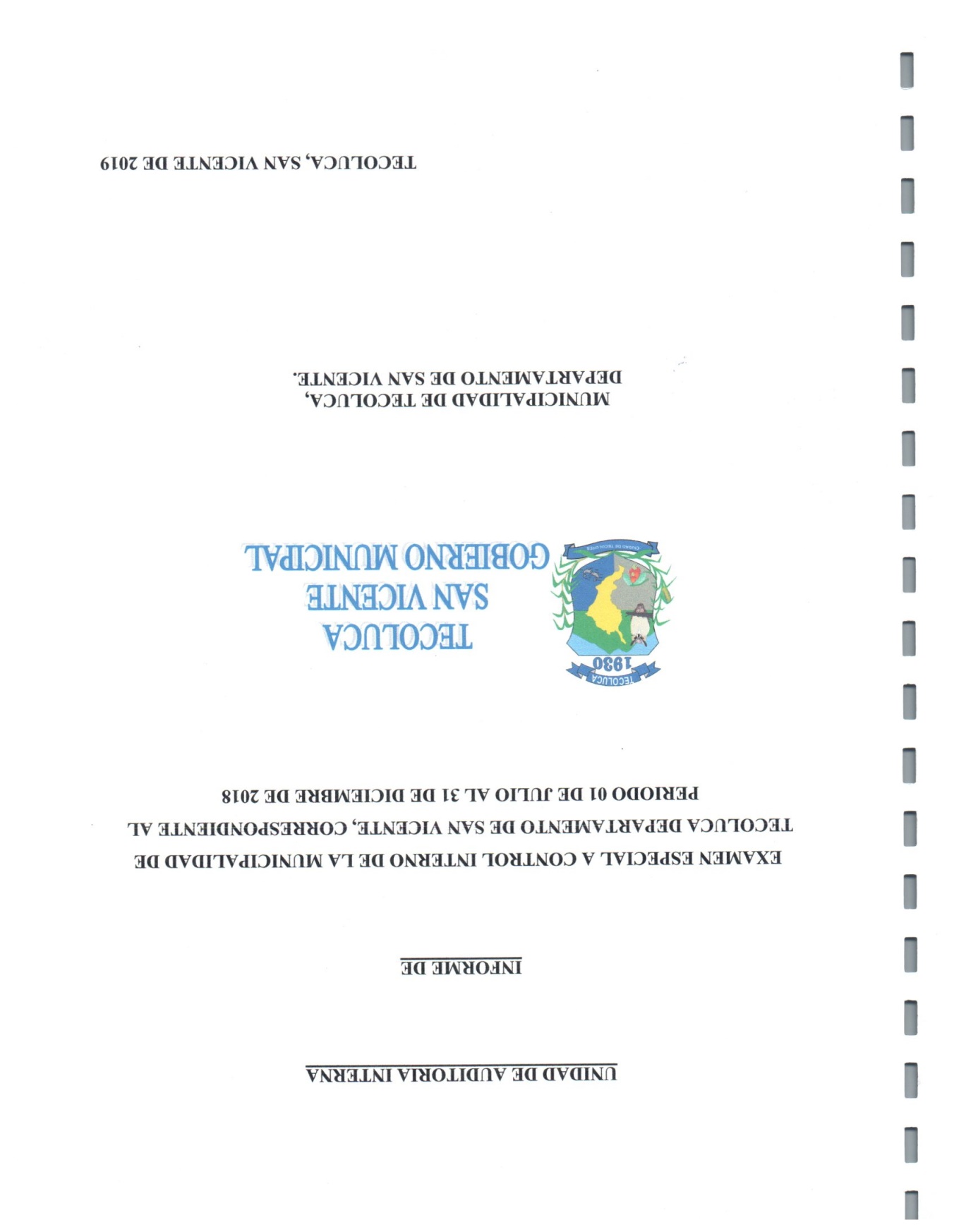 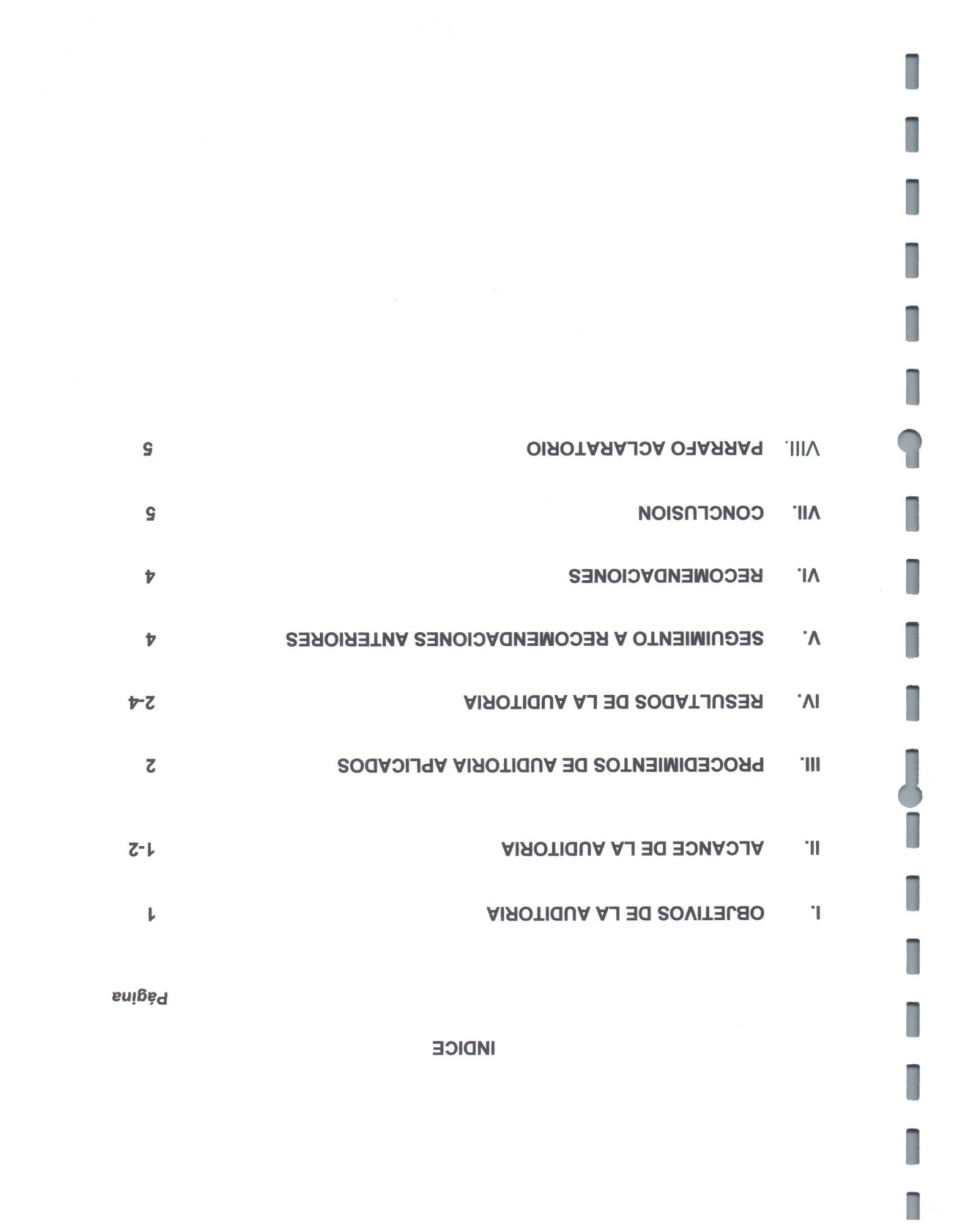 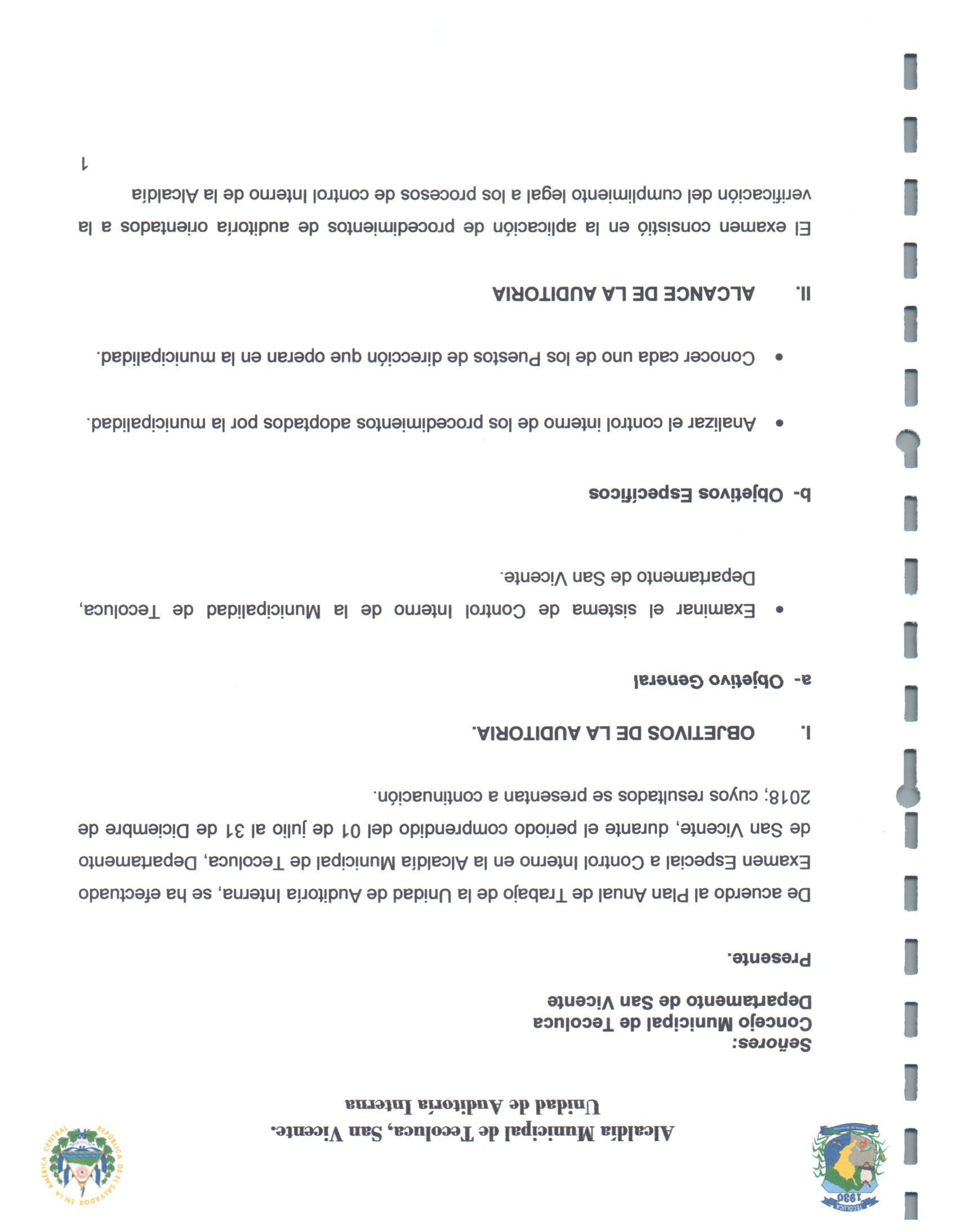 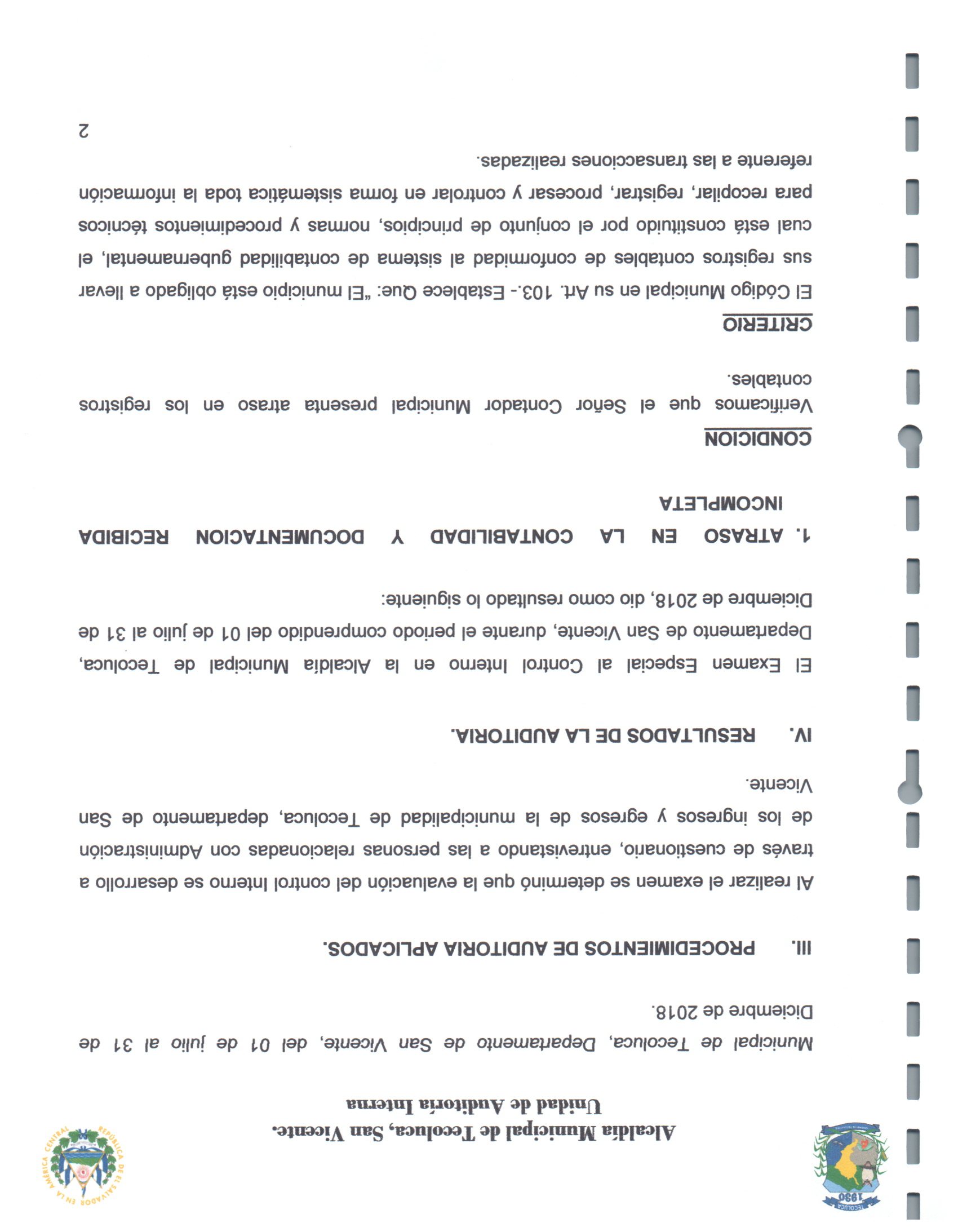 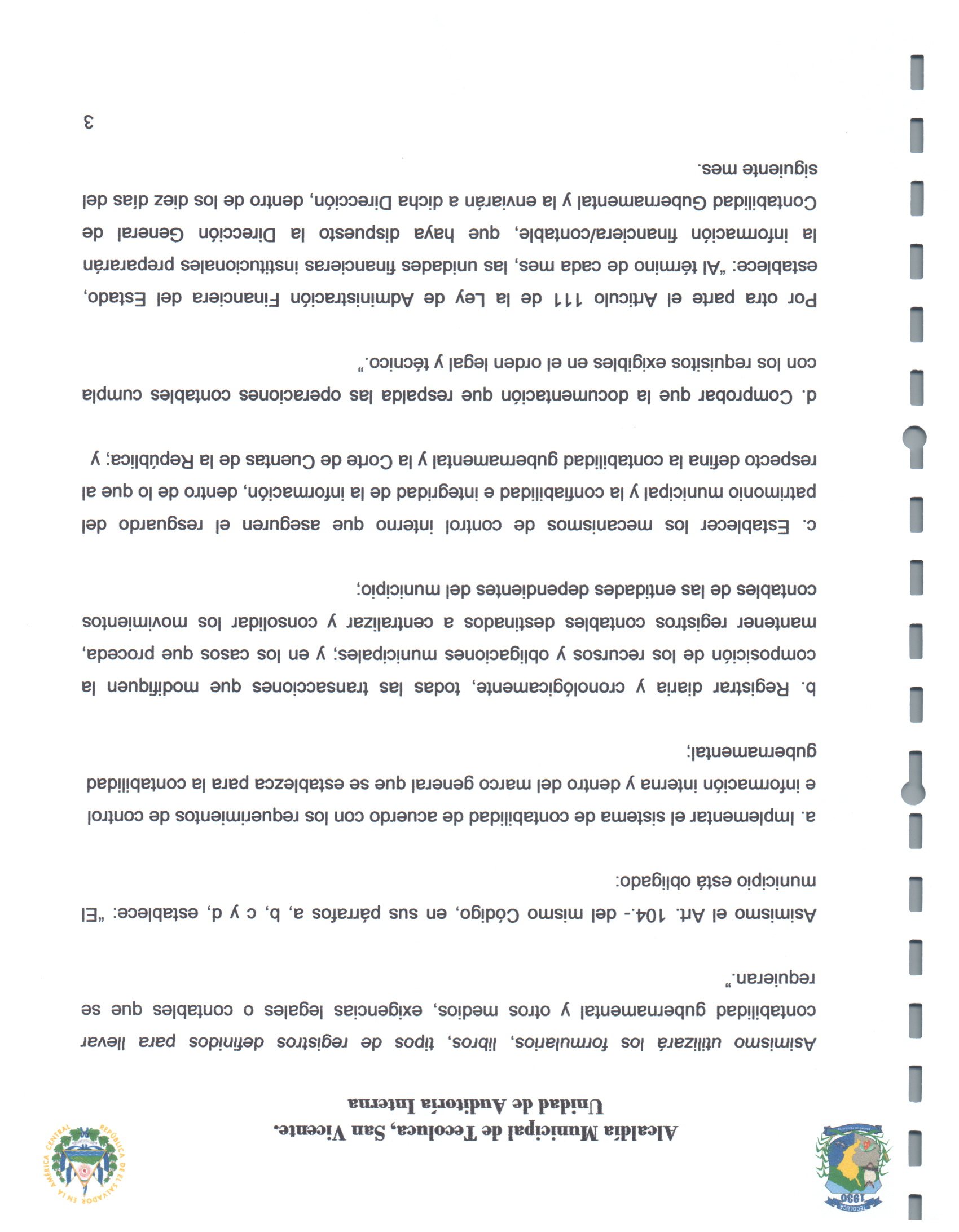 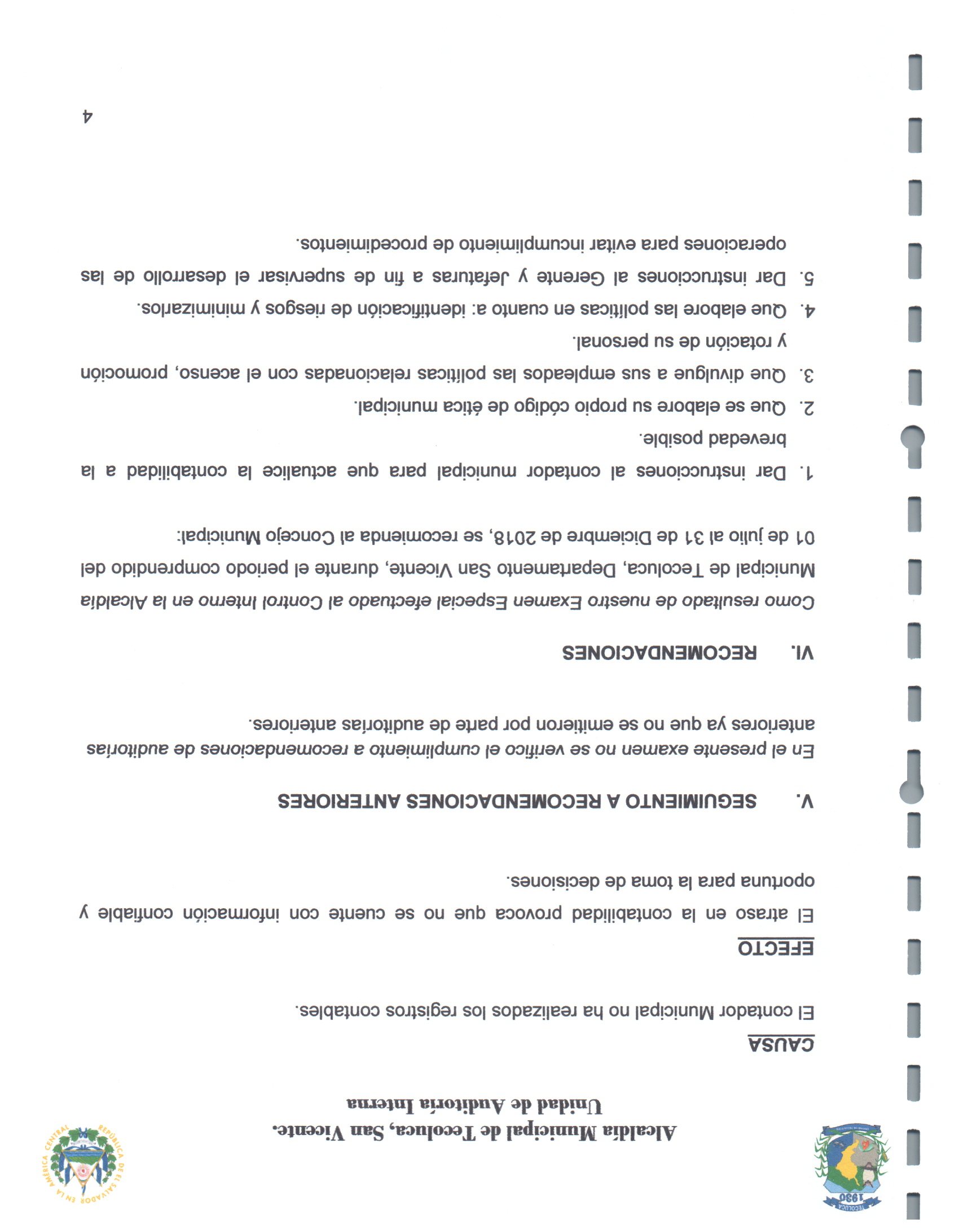 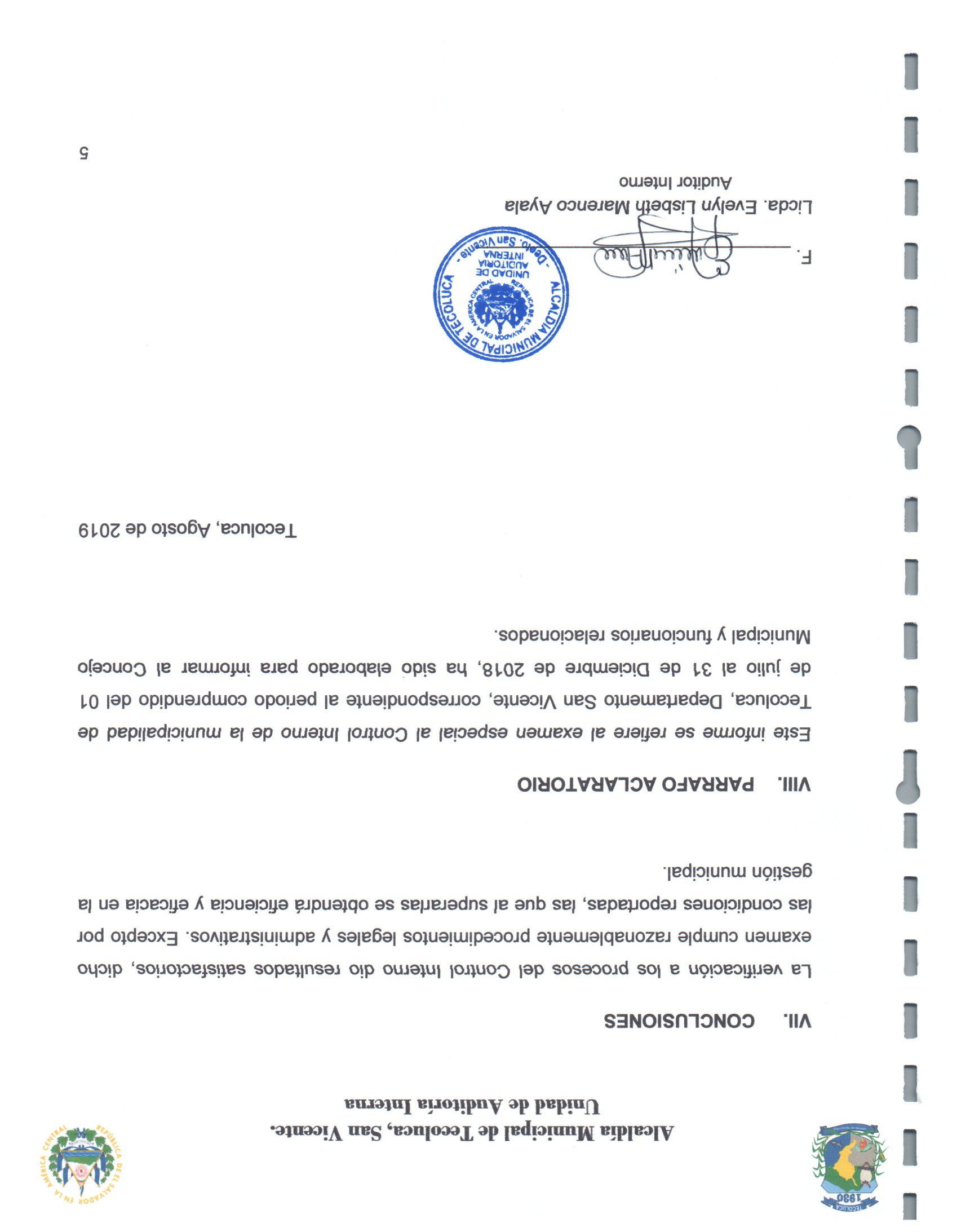 